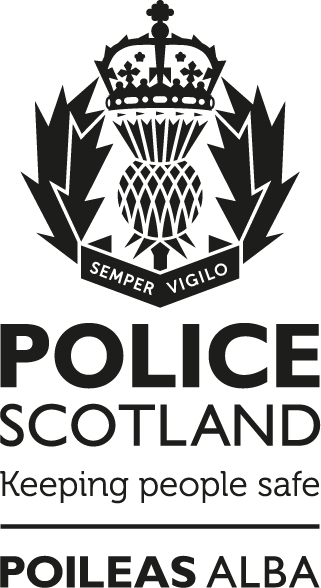 Record RetentionStandard Operating ProcedureThis SOP provides clear direction and procedural instruction to provide a consistency of response in accordance with force policy, however it is recognised that policing is a dynamic profession and the standard response may not be appropriate in every circumstance. In every situation, your decisions and actions should be supported by the National Decision Model and based on the values and ethics of Police Scotland. You may be expected to provide a clear and reasonable rationale for any decision or action which you take.Notice:This document has been made available through the Police Service of Scotland Freedom of Information Publication Scheme. It should not be utilised as guidance or instruction by any police officer or employee as it may have been redacted due to legal exemptionsOwning Department: Chief Data OfficeVersion Number: 7.00 Date Published: 29/11/2023ContentsRecord Retention	11.	Purpose/scope	42.	Applicability	53.	Roles and responsibilities	5Records Management	5Strategic and tactical information asset owners	64.	Interpretation of retention rules	6Section and sub-section	6‘Ref:’	6Function description	6Trigger	6Retention period	7Action	7Example of records	8Notes	85.	Recording the outcome	8Recording records retained following review	8Recording destroyed records	8Recording records transferred to an archive	96.	Moratoriums on destruction	97.	Records with historical value	98.	Amending the Record Retention SOP	109.	Key contacts	1010.	Retention schedules	11Administration	11Biometrics	24Community Safety	31Crime and productions	38Finance	84Firearms	98Fleet	110Health and safety	113Information Governance	123Intelligence	127Licensing	133Media and communications	140Operational support services	144Operations	155Personnel	172Professional Standards	188Projects	191Property	193Public Protection	196Compliance record	205Version control table	205Feedback	205Purpose/scopeThis Standard Operating Procedure (SOP) supports the Police Service of Scotland, (hereafter referred to as Police Scotland) Records Management Policy. The purpose of this SOP is to:Define specific retention rules for the records held by Police Scotland.Provide instruction to all Police Scotland Officers and Staff in interpreting record retention rules and in carrying out the routine review and disposal of records in line with those rules.Provide instruction on the process for amending and defining new record retention rules.The application of these rules will ensure good business practice and compliance with the relevant legislation and standards including, but not limited to:The Public Records (Scotland) Act 2011The Freedom of Information (Scotland) Act 2002Data Protection Act 2018 (DPA 2018) / UK General Data Protection Regulation (UK GDPR)The retention rules were adopted from the ACPOS Recommended Record Retention Schedule on inception of Police Scotland. They have subsequently been updated, and continue to be updated as required, following consultation with the relevant business areas across Scotland and are based on either relevant legislation or existing good practice within and outwith Police Scotland.In particular, the objectives of the SOP are as follows:To identify records with historical value worthy of preservation.To identify vital records for business continuity.To prevent premature destruction of records.To prevent unnecessary retention of records.To ensure a consistent approach to record keeping where there are no statutory requirements.To contribute to good records management as part of a wider programme.To promote public confidence and understanding in records held by Police Scotland.ApplicabilityAll records created and held by Police Scotland must be managed in line with the retention rules within this SOP.The retention rules are separated into broad functional areas within this SOP. Activities may be structured differently in each Local Policing Area, but this should not prevent the application of the rules.Whilst some sections of this SOP broadly align to business areas (such as Personnel or Licensing) they reflect the functions carried out by Police Scotland regardless of the name of department carrying out those functions at any given time. This allows for flexibility and continued reliability of the rules regardless of future restructuring of departments etc.Some business areas may hold records relevant to functions that are not their core business - these still require to be managed in line with the function that they relate to (e.g. local budget records must be managed in line with the Finance section, or local personnel information in line with the Personnel section).The retention rules are intended to be independent of any particular format or media of records and information and cover hardcopy records including (but not limited to) paper, microfilm, microfiche, DVDs, audio and video tapes as well as digital records including (but not limited to) databases, data created on mobile devices, spreadsheets, word processed documents and email. Generally, notwithstanding the method of recording information, the same retention policy must be applied.Retention rules are for master sets of records only. Duplicate records may be destroyed at any point appropriate to the work of Police Scotland. However, heavily annotated records cannot be considered duplicates and must be maintained using the same rules as the master records.Roles and responsibilitiesRecords ManagementResponsible for the regular review of this SOP and for incorporating new categories of records within the document as they emerge over time.Strategic and tactical information asset ownersResponsible for ensuring that records falling within their remit are managed in line with this SOP.Interpretation of retention rulesEach retention rule follows the same format:Section and sub-sectionThe schedule is split into sections, arranged alphabetically by reference, with headings that indicate the broad functional area that the retention rules beneath relate to (for example, Administration or Fleet). These are further broken down into specific sub-sections of rules (e.g. Administration – Correspondence and Operational Support Services – Mountain Rescue).‘Ref:’ Each rule has a unique alphanumeric reference number within its section (e.g. the first rule within the Fleet section is FLT-001).Function descriptionThis describes the specific function that creates records, which would be related and managed under the same retention rule.TriggerThis action starts the retention period. The most common trigger is current year – i.e. the end of the year in which the record was created. This means that if a retention rule for records created in 2014 is destroy at current year + 6, they should be destroyed 6 years from the end of 2014: the end of 2020. This allows records to be destroyed in bulk for a year.For financial records, current year means the end of the financial year in which the record was created, e.g. if the above example was a financial record from financial year 2014/2015, it should be destroyed 6 years from April 2015: April 2021.Retention periodThis is the amount of time that a record must be retained for from the point that the retention clock is triggered.ActionSpecifies what must be done with records past the stated retention period:Destroy	The default action to be taken at the end of most retention periods is to destroy the records. This must be carried out in accordance with record destruction procedures outlined in the Management of Records SOP and the security requirements outlined in the Information Security SOP.Review	Records scheduled for review must be assessed for ongoing operational relevance or for historical significance. The review process will determine whether records should be destroyed, retained for a further period before being reviewed again, or preserved permanently (archived). It should be noted that in the case of certain records (e.g. Crime records and Public Protection records), particular criteria for review are specified.Archive	In this context, archive means to commit records of historic importance to permanent preservation as part of the public record of policing in Scotland. Records with a disposal recorded as Archive may be offered as a deposit to the appropriate partnership archive service when their operational and/or administrative usefulness has come to an end and generally before they reach 30 years of age. Refer to Records Management department for archive arrangements.Example of recordsThis gives specific (but not exhaustive) examples of record types that are created by the function. Records that fit the function but are not listed as an example can still be managed by the rule.NotesProvides extra details to record relevant legislation, criteria for retaining records longer and other relevant information.Recording the outcomeRecording records retained following reviewThe decision to retain records following a review must be recorded, and the reviewer must stipulate the period after which the records will be reviewed again. The method of recording review outcomes will vary according to record type, but includes:Recording an action on the register / inventory used to control the records (hard copy or electronic).Completing a relevant field within an electronic system.Endorsing the exterior of a hard copy file.Recording destroyed recordsThe Scottish Ministers’ Code of Practice on Records Management by Scottish Public Authorities under the Freedom of Information (Scotland) Act 2002 requires a list of destroyed records to be retained by Police Scotland.Record Destruction Authorisation (Form 081-003) provides a format for recording record series and/or files which have been destroyed (electronic or paper), who authorised destruction and when it was carried out. This form should be forwarded to Records Management on completion.Recording records transferred to an archiveRecords will only be transferred to an archive through agreement with Records Management, who will retain a record of deposit.Moratoriums on destructionWhere records have been retained for the required retention period but are required for ongoing external inquiries (e.g. National Inquiries, Scottish Criminal Case Review Commission (SCCRC), Police Investigations & Review Commissioner (PIRC) and other regulatory bodies such as the Office of the Scottish Information Commissioner), they must not be destroyed until conclusion of such inquiries.Similarly, where records have been retained for the required record retention period, but they are required for ongoing internal inquiries they must not be destroyed until conclusion of that inquiry.Records that have passed the required retention period should not be held just in case of future Freedom of Information requests etc.; so long as they are not actively required by an inquiry, they must be destroyed at conclusion of retention period.Records with historical valueAs noted in section 4 above some record types have been identified as of likely permanent historical value as outlined within the retention schedule tables below. Other record types listed within this SOP may be assessed for permanent preservation (subject to initial closure periods) in an archive where deemed appropriate by the Records Manager. Such decisions will focus on the long-term evidential value of records of activity carried out by Police Scotland as well as consideration of long term public interest in records. Amending the Record Retention SOPThe introduction of any new retention rules or changes to existing rules must be developed by business areas in conjunction with Records Management, who will advise on all aspects of amendments to the SOP, approval of those amendments, and their implementation.The Records Management team will work with the relevant business area to go through a methodology of:legislative/regulatory obligations;operational/business requirements; andhistorical value / commit to archive.Key contactsRecords Management should be contacted with any queries relating to records retention: Information has been removed due to its content being exempt in terms of the Freedom of Information Scotland Act 2002 Section 30 Prejudice to effective conduct of public affairs.Retention schedulesAdministrationGeneralCorrespondenceHospitalityInformation TechnologyLegal servicesOther bodiesPolice surgeonsPublicationsVolunteer SchemesBiometricsFindings of guiltAlternatives to prosecutionNon-guilt findingsFurther circumstancesNo proceedingsLive investigation or prosecutionCommunity SafetyCrime and productionsRetention, review and disposal of crime recordsThe retention of crime records is based upon the classification of crime types outlined in the Scottish Crime Recording Standard (SCRS) Crime Recording and Counting Rules. Introduced in 2004, the SCRS ensures uniformity in crime recording standards across Scotland. The standard means all crimes will be recorded and classified under a Scottish Government Justice Directorate (SGJD) crime code assigned to a crime type. For the purposes of record retention, each of these crime types has been assigned a risk rating: high, medium or low reflecting the future risk posed based on the nature and type of offending involved. The retention period and disposal action for records relating to different crime types vary depending on this risk rating, as shown in the ruleset below. Each crime type, and its associated SGJD crime code and risk rating, is listed in the following retention matrices.CrimeProductionsWarrantsDirect MeasuresHigh/Medium/Low Crime Retention MatricesThe following matrices align crime type to the high / medium / low retention categories described in the above crime retention ruleset.Group 1: Crimes of violence, etc.Group 2: Sexual crimesGroup 3: Crimes of dishonestyGroup 4: Fire-raising, malicious mischief etc.Group 5: Other crimesGroup 6: Miscellaneous offencesGroup 7: Road Traffic OffencesCriminal HistoryFinanceFirearmsFleetHealth and safetyInformation GovernanceArchive arrangementsDisclosure of informationInformation securityRecords managementIntelligenceGeneralOrganised crime and counter terrorismLicensingMedia and communicationsOperational support servicesAir supportArmed responseDog unitMounted unitMountain rescuePublic orderDive and marine unitSupport servicesAbnormal loadsContractual Vehicle Recovery Scheme (CVRS)Vehicle defect rectification scheme (VDRS)OperationsPersonnelGeneralTrainingRecruitmentOccupational healthPromotionVettingProfessional StandardsProjectsPropertyPublic ProtectionCompliance recordEqHRIA completion/review date:	18/07/2023Information Management Compliant: 	YesHealth and Safety Compliant: 	YesVersion control tableFeedbackAll Police Scotland service delivery Policies, Standard Operating Procedures (SOPs) and National Guidance are subject to regular reviews. It is important that user feedback is taken into account when documents are reviewed. If any officer / staff member wishes to provide comment, or make suggestions for improvements to this or any associated document, Force Form 066-014 should be used.Ref.Function DescriptionTriggerRetentionActionExamples of RecordsNotesADM-001The process of administering staff annual leave and TOILCurrent year1 yearDestroyNone givenBest practice - Where leave is recorded in a computerised resource management system, refer to OperationsADM-002The process of managing asset registers for office equipment & furniture, computer hardware, software & licenses, vehicles, etc.Current year6 yearsDestroyRegisters, asset disposal forms, asset write-offsStatutory - as per FinanceADM-003The process of collating and administering building disaster plan & evacuation proceduresCreationUntil supersededDestroyDisaster plan, business continuity planBest practiceADM-004The process of administering car allowances - essential and casualCurrent year6 yearsDestroyNotification of change to allowancesStatutory - as per FinanceADM-005The process of administering car leasingCurrent year6 yearsDestroyContract, correspondenceStatutory - as per FinanceADM-006The process of administering car loans Current year6 yearsDestroyContract, correspondenceStatutory - as per FinanceADM-007Court lists (copies received)Current yearFor either the completion of data quality checks only or for a period up to a maximum of 5 yearsDestroyNone givenRetention should be determined to accord with local proceduresADM-008Executive Management Groups (or equivalent) recordsCurrent yearUntil business / operational requirements have ceasedOffer to archiveMinute, agenda, papers, briefing papersBest practiceADM-009The process of administering staff flexi-leave schemesCurrent year1 yearDestroyNone givenBest practiceADM-010Working Group final reportsCurrent yearUntil business / operational requirements have ceasedOffer to archiveReportBest practiceADM-011Working Group working papersCurrent year2 yearsReviewMinutes, interim reportsParticular care should be taken when reviewing these records as the subject may dictate a long retention for all records, e.g. shift system, uniform, etc.ADM-012General administration recordsCurrent year3 yearsReviewRecords that document how the force functionsNot otherwise included in a scheduleADM-013The process of creating, collating and administering records for Heads of Division, Department and other meetingsCurrent year3 yearsReviewMinutes, agenda & papersIf policy agreed at these meetings, consider permanent retention and offer to archivesADM-014Joint Police Board/ Police Authority and Sub-CommitteesCurrent yearUntil business / operational requirements have ceasedOffer to archiveMinutes, agenda & papers, briefing papersLead council has legal responsibility to maintain the signed master set of these recordsADM-015Minute takingDate of confirmation of minutesAction directlyDestroyDraft / rough minutes, audio tapesBest practiceADM-016The process of administering money seizuresCurrent year seizure goes to Joint Board / Police Authority5 yearsDestroyCorrespondence, reports, working papersNo notesADM-017Ephemera - Non essential administrative records / communications / reference materialsCurrent yearUntil business / operational requirements have ceasedDestroyCompliments slips, catalogues / trade journals, message slips, declined invitations, trivial email messages, distribution lists, rough working papersBest practiceADM-018Inventory management of force museum(s) or historical object collectionsCurrent yearUntil business / operational requirements have ceasedOffer to archiveDonation records, collecting policy, records of conservation work, purchase and sale of itemsBest practiceSMC Regulations and GuidelinesDoes not include force archivesADM-019Visits to and loans from force museum(s) or historical object collectionsCurrent year1 yearDestroyLoans & returns, visits, letters of appreciationNo notesADM-020The process of arranging travel and accommodation for work purposesCurrent year6 yearsDestroyBooking forms, travel warrant receipts, e-mailed receipts & booking detailsStatutory - as per FinanceADM-021Force policies, standard operating procedures (SOPs), strategies, plans and best practiceCurrent yearUntil supersededOffer to archiveForce procedure manual, standing orders, policy documents, strategy documents, memos and orders, corporate planInclude all versions and superseded sectionsADM-022Development of force policies, standard operating procedures (SOPs), strategies, plans and best practiceCurrent year1 yearReviewAll working papersNo notesADM-023Internal Service Level Agreements (SLAs)Current yearUntil supersededDestroyService Level AgreementBest practiceADM-024The process of developing and managing internal Service Level Agreements (SLAs)Current year1 yearDestroyDraft agreements, working papers, statistics, performance reviewsNo notesADM-025The process of preparing business for cross- departmental and / or divisional consideration and making the record of discussion, debate and resolutionsCurrent year3 yearsDestroyMinor meetings, correspondenceBest practiceADM-026Statistical information as per statutory or regulatory requirementsCurrent yearUntil business / operational requirements have ceasedOffer to archiveCompiled data crime statistics*Current performance indicators*May be contained in other documents (e.g. annual reports)ADM-027The process of preparing statistical information as per statutory or regulatory requirementsCurrent year1 yearDestroyWorking documentsNo notesADM-028The process of preparing an honours submissionCurrent year2 yearsDestroyHonours nomination form related documentsBest practiceADM-029Staff and public surveysCurrent year6 yearsReviewFinal reportBest practiceADM-030The process of organising staff and public surveysCurrent year1 yearDestroyStatistical dataCompleted survey formsBest practiceADM-031The management of enquiries, complaints and submissions that result in a significant change to policy or proceduresCurrent yearUntil business / operational requirements have ceasedOffer to archivee.g. Chokkar Report Dunblane EnquiryBest practice originating force onlyADM-032Compliance auditsTransaction - validations full Current year2 yearsDestroyPNC audits, CHS audits, Internal audits of force systems may be retained for a shorter periodADM-033Compliance audits - audit paperworkCurrent year3 yearsDestroyworking papersNo notesADM-034Compliance audits - final audit reportsCurrent year6 yearsDestroyInternal audit reportsNo notesADM-035HMICS primary inspectionSubsequent inspection5 yearsReviewProtocols, support evidence, recommendations action plan, minutes of meetings, correspondence with HMICSNo notesADM-036HMICS thematic inspectionClosure of file5 yearsReviewProtocols with responses, support evidence, correspondence with HMICSNo notesADM-037Internal inspection & audit, continuous improvement & business benefit activities, and best value reviewsClosure of file5 yearsReviewReport, questionnaires with data gathering, supporting documentation, progress reports, minutes of meetingsRefer to ADM-032 to 034 for data protection auditsADM-038Suggestion scheme idea submission and evaluationScheme closure6 yearsDestroyNone givenIf scheme does not involve monetary compensation, retention period may be shortenedADM-039Suggestion scheme procedures and administrationCurrent year3 yearsReviewNone givenNo notesRef.Function DescriptionTriggerRetentionActionExamples of RecordsNotesADM-040Abstract requestsCurrent year3 yearsDestroyNone givenNo notesADM-041Complaints (general)Current year3 yearsDestroyCorrespondence regarding force policies, service deliveryRefer to Professional Standards for complaints against named officersADM-042Correspondence books (or electronic equivalent) including correspondence workflow audit trailCurrent year3 yearsDestroyCorrespondence tracking systems / booksRetention of workflows for specific functions should correspond with the related record (e.g. SARs)ADM-043Criminal Injuries CompensationCurrent year6 yearsDestroyNone givenNo notesADM-044Acknowledgement of donations to benevolent funds from members of the publicCurrent year1 yearDestroyLetters of thanksNo notesADM-045Records of donations to benevolent funds from members of the publicCurrent year6 yearsDestroyDonation lettersTransfer of money to fundsNo notesADM-046General enquiries (related to a specific incident).The process of dealing with victims and witnesses to crimes, complaints about incidents and problems, etc.See notesSee notesSee notesNone givenRefer to CrimeADM-047Invitations to officers and staff to functions, events, etc.End of administrative useAction directlyDestroyNone givenBest practiceADM-048Precognition requestsCurrent year1 yearDestroyNone givenNo notesADM-049Process of handling calls to service communication centres (not incident reporting)Telephone calls & text messages received from the publicRecord of action taken / guidance providedCurrent year6 yearsDestroyCustomer relationship management databases, recorded callsCalls transferred to internal numbers without further action do not have to be recorded.For incident logging, refer to OPS-020 to 024ADM-050Process of handling calls to service communication centres (not incident reporting)Prepared answers to routine questionsCurrent yearUntil supersededDestroyCall handling guidesNo notesADM-051E-Mail mailboxes of officers and staff leaving Police ScotlandFormal leavingdate3 monthsDestroyMailbox & all contentsNo notesADM-071Instant messages held within Microsoft Teams chat historyDate created30 daysDestroyOne to one and group chat messagesNo notesRef.Function DescriptionTriggerRetentionActionExamples of RecordsNotesADM-052Catering request formsCurrent year1 yearDestroyNone givenStatutory - as per FinanceADM-053Courtesy mealsauthorisation formsCurrent year1 yearDestroyNone givenStatutory - as per FinanceADM-054Register of giftsCurrent yearUntil business / operational requirements have ceasedOffer to archiveNone givenBest practiceADM-055Room & equipment bookings: no charge for serviceCurrent monthAction directlyDestroyNone givenNo notesADM-056Room & equipment bookings: charge for serviceCurrent year6 yearsDestroyNone givenNo notesRef.Function DescriptionTriggerRetentionActionExamples of RecordsNotesADM-057IT & Telecommunications cabling plansDate superseded1 yearDestroyNone givenBusiness requirementADM-057Results of IT scripts generated on behalf of the forceConfirmation of readabilityAction directlyDestroySpreadsheets etc. containing data extracted from IT  systemsResults of IT scriptsRef.Function DescriptionTriggerRetentionActionExamples of RecordsNotesADM-059The process of administering litigation filesFile closure10 yearsReviewNone givenNo notesRef.Function DescriptionTriggerRetentionActionExamples of RecordsNotesADM-060ACPOS records (force copy)Current year3 yearsDestroyNone givenAlthough now defunct, ACPOS was responsible for master records which should continue to be considered for archival valueADM-061JNCC/JSCC or equivalent staff consultative body recordsCurrent year5 yearsDestroyMinutes, papersBest practiceRef.Function DescriptionTriggerRetentionActionExamples of RecordsNotesADM-062Arranging and managing police surgeons’ work Current year1 yearDestroyCall out formsNo notesADM-063Police surgeons’ contractsExpiry6 yearsDestroyNone givenNo notesADM-064Payment of fees and expenses Current year6 yearsDestroyFees & expenses forms and invoicesStatutory - as per FinanceADM-065Police surgeons lists Until superseded1 yearDestroyNone givenBest practice. Do not destroy records if there are outstanding complaints against a doctorADM-066Register of surgeonsCurrent yearUntil business / operational requirements have ceasedOffer to archiveNone givenBest practiceADM-067All other recordsEnd of service3 yearsDestroyReferences, qualifications, professional indemnityBest practice. Do not destroy records if there are outstanding complaints against a doctorRef.Function DescriptionTriggerRetentionActionExamples of RecordsNotesADM-068Development and publication of Annual Reports, Public Performance Reports or equivalent: Annual Report Current yearUntil business / operational requirements have ceasedOffer to archiveAnnual Report (or equivalent)Local Government etc. (Scotland) Act 1994 s.136ADM-069Development and publication of Annual Reports, Public Performance Reports or equivalent: all other recordsCurrent year1 yearDestroyWorking papersLocal Government etc. (Scotland) Act 1994 s.136Ref.Function DescriptionTriggerRetentionActionExamples of RecordsNotesADM-070Administration of the Police Scotland Youth Volunteers (PSYV) schemeEnd of voluntary service1 yearDestroyApplicationA certificate of service is permanently retained for each volunteer containing name, position held, date joined, date left, amount of hours completedRef.Function DescriptionTriggerRetentionActionExamples of RecordsNotesBIO-001Conviction or an order under Section 246(3) Criminal Procedure (Scotland) Act 1995:DNADate of disposal or date obtained if after disposalUntil 100th birthday or 3 years after date of death, whichever soonerReview at 100th birthday or destroy 3 years after deathDNA samples and associated dataNo notesBIO-002Conviction or an order under Section 246(3) Criminal Procedure (Scotland) Act 1995:FingerprintsDate of disposal or date obtained if after disposalUntil conviction weeds from Criminal History System (CHS)DestroyElectronic and hard copy fingerprint forms and associated dataNo notesBIO-003Juvenile proceedings – sexual and serious violent offencesDate of disposal3 yearsDestroyDNA samples Electronic and hard copy fingerprint formsAssociated dataOffences outlined in S19A of the Criminal Procedure (Scotland) Act, 19952 year extension on application to SheriffBIO-004Juvenile proceedings – non sexual and serious violent offencesDate of disposalNot retainedDestroyDNA samples Electronic and hard copy fingerprint formsAssociated dataNo notesRef.Function DescriptionTriggerRetentionActionExamples of RecordsNotesBIO-005Fiscal disposals: fines / compensation orders / combined orders / work orders - sexual and serious violent offencesDate of disposal3 yearsDestroyDNA samples Electronic and hard copy fingerprint formsAssociated dataOffences outlined in S19A of the Criminal Procedure (Scotland) Act, 19952 year extension on application to SheriffBIO-006Fiscal disposals: fines / compensation orders / combined orders / work orders – non sexual and serious violent offencesDate of disposal2 yearsDestroyDNA samples Electronic and hard copy fingerprint formsAssociated dataNo notesBIO-007Fiscal disposals: warningsDate of disposalNot retainedDestroyDNA samples Electronic and hard copy fingerprint formsAssociated dataNo notesBIO-008Police disposals: fixed penalty noticeDate of disposal2 yearsDestroyDNA samples Electronic and hard copy fingerprint formsAssociated dataNo notesBIO-009Police disposals: police and senior officer warnings / warnings to prostitutesDate of disposalNot retainedDestroyDNA samples Electronic and hard copy fingerprint formsAssociated dataNo notesRef.Function DescriptionTriggerRetentionActionExamples of RecordsNotesBIO-010Court proceedings: no conviction (not guilty/not proven) - sexual and serious violent offencesDate of disposal3 yearsDestroyDNA samples Electronic and hard copy fingerprint formsAssociated dataOffences outlined in S19A of the Criminal Procedure (Scotland) Act, 19952 year extension on application to SheriffBIO-011Court proceedings: no conviction (not guilty/not proven) – non sexual and serious violent offencesDate of disposalNot retainedDestroyDNA samples Electronic and hard copy fingerprint formsAssociated dataNo notesBIO-012Case not called / case deserted / fiscal decision of no further proceedings – sexual and serious violent offencesDate of disposal3 yearsDestroyDNA samples Electronic and hard copy fingerprint formsAssociated dataOffences outlined in S19A of the Criminal Procedure (Scotland) Act, 19952 year extension on application to SheriffBIO-013Case not called / case deserted / fiscal decision of no further proceedings – non sexual and serious violent offencesDate of disposalNot retainedDestroyDNA samples Electronic and hard copy fingerprint formsAssociated dataNo notesBIO-014Children’s hearings - grounds not accepted or establishedDate of disposalNot retainedDestroyDNA samples Electronic and hard copy fingerprint formsAssociated dataNo notesRef.Function DescriptionTriggerRetentionActionExamples of RecordsNotesBIO-015Insanity acquittal – sexual and serious violent offences:  DNADate of disposalUntil 100th birthday or 3 years after date of death, whichever soonerReview at 100th birthday or destroy 3 years after deathDNA samples and associated dataOffences outlined in S19A of the Criminal Procedure (Scotland) Act, 1995BIO-016Insanity acquittal – sexual and serious violent offences:  FingerprintsDate of disposalUntil conviction weeds from Criminal History System (CHS)DestroyElectronic and hard copy fingerprint formsOffences outlined in S19A of the Criminal Procedure (Scotland) Act, 1995BIO-017Insanity acquittal – non sexual and serious violent offencesDate of disposalNot retainedDestroyDNA samples Electronic and hard copy fingerprint forms  Associated dataNo notesBIO-018Individuals subject to a Sex Offender Registration Order - case with “confirmed” status:  DNADate of disposal or date obtained if after disposalUntil 100th birthday or 3 years after date of death, whichever soonerReview at 100th birthday or destroy 3 years after deathDNA samples and associated dataNo notesBIO-019Individuals subject to a Sex Offender Registration OrderFingerprintsDate of disposal or date obtained if after disposalUntil conviction weeds from Criminal History System (CHS)DestroyElectronic and hard copy fingerprint formsNo notesBIO-020Individuals subject to a Risk of Sexual Harm OrderDate of disposalUntil expiry of orderDestroyDNA samples Electronic and hard copy fingerprint formsAssociated dataNo notesBIO-021Data / samples of interest to national security retained as per S18H of the Criminal Procedure (Scotland) Act, 1995Date of National Security Determination5 yearsReviewDNA samples Electronic and hard copy fingerprint formsAssociated dataMay be extended beyond 5 years if a new National Security Determination is madeBIO-022ExtraditionDate createdUntil determination of Extradition proceedingsDestroyDNA samples Associated dataNo notesBIO-023Identification purposes onlyDate createdUntil profile result obtainedDestroyDNA samples Electronic and hard copy fingerprint formsAssociated dataNo notesRef.Function DescriptionTriggerRetentionActionExamples of RecordsNotesBIO-024PF take a decision not commence initial proceedings Date of decisionNot retainedDestroyDNA samples Electronic and hard copy fingerprint forms  Associated dataNo notesRef.Function DescriptionTriggerRetentionActionExamples of RecordsNotesBIO-025DNA samples taken with no confirmation of live investigationDate created1 monthDestroyDNA samples Associated dataIf case raised, retained as per relevant ruleBIO-026DNA samples taken with confirmation of live investigationDate created 1 yearDestroyDNA samples Associated dataIf case raised, retained as per relevant ruleBIO-027Fingerprint forms – without associated crime reference / case reference / incident numberDate created1 monthDestroyElectronic and hard copy fingerprint formsIf case raised or relevant productions received then forms retained as per relevant ruleBIO-028Fingerprint forms – with associated crime reference / case reference / incident numberDate created1 yearDestroyElectronic and hard copy fingerprint formsIf case raised or relevant productions received then forms retained as per relevant rule BIO-029Facial imagesSee notes See notesSee notesNone givenOther types of biometric records are created via processes covered in other sections of this SOP where images of people are recorded.See CHY-010; OPS-008; OPS- 060 & OPS- 061Ref.Function DescriptionTriggerRetentionActionExamples of RecordsNotesCMS-001The process of administering architectural liaisonCompletion of build3 yearsDestroyPlans, drawings, correspondence, guidanceSuperseded documents, drafts and ephemera can be destroyed at any time prior to the retention dateUnusual buildings may be retained and reviewed annuallyCMS-002The process of administering the Arrest Referral scheme (referring individuals to social justice team for assistance)Current year3 yearsDestroyCorrespondence, referralsRetain statistics as archivesCMS-003The process of administering awards / thank you letters / nomination of members of public for awardsAward / refusal1 yearDestroyCorrespondence, nomination formsNo notesCMS-004The provision of strategic advice and guidance for CCTV installations and useCurrent year3 yearsDestroyCorrespondenceNo notesCMS- 005The process of administering Community Council liaisonCurrent year1 yearDestroyMinutes, agenda, papers, correspondenceNo notesCMS-006The process of administering community planning initiatives, developing and managing projects (part) funded from external sources working with partner organisationsCurrent year5 yearsDestroyCorrespondence, funding applications, working papers, project planningRefer also to ProjectsCMS-007The process of developing and administering specific community safety initiatives not otherwise includedCurrent year3 yearsReviewCorrespondence, forward planningArchive strategic plans & top-level details of schemes.May be contained in business plansCMS-008The process of planning, implementing and managing awareness and education in crime preventionCurrent year3 yearsDestroyCorrespondence, work plansArchive strategic plans & top-level details of schemes.May be contained in business plansCMS-009The process of administering diversity issues, including the planning, implementation and management of race relations, asylum seeker liaison, LGBT monitoring and related issuesCurrent year3 yearsReviewCorrespondence, work plans, strategy documentsArchive strategic plans & top-level details of schemes.May be contained in business plansCMS-010The process of planning, implementing and managing awareness and education on the subject of drugsCurrent year3 yearsDestroyCorrespondence, work plans, publicity materialArchive strategic plans & top-level details of schemes.May be contained in business plansCMS-011The process of administering liaison and contact with local authorities to ensure good communications, consistency and understandingCurrent year3 yearsDestroyCorrespondenceNo notesCMS-012The process of developing, managing and monitoring the Race Equality schemeCurrent year5 yearsReviewCorrespondence, strategic plansArchive strategic plans & top-level details of schemes.May be contained in business plansCMS-013The process of receiving, collating and reporting on incidents motivated by hateCurrent year6 yearsDestroyIncident reports, statisticsArchive statisticsFor hate crimes, refer to CrimeCMS-014The process of planning and administering the Restorative Justice Programme, including the scheme facilitating meetings between victims and perpetrators of crimeCurrent year3 yearsDestroyCorrespondence, planning documentsArchive statistics, strategic plans and top-level details of schemes.May be contained in business plansCMS-015The process of planning and administering the Restorative Justice Programme, including the scheme facilitating meetings between victims and perpetrators of crime:Restorative Justice Warnings information held as an integral part of electronic crime recording systemCurrent year2 yearsDestroySenior Officers’ warning lettersNo notesCMS-016The process of planning and administering the Restorative Justice Programme, including the scheme facilitating meetings between victims and perpetrators of crime:  Warning letters (when the crime recording system does not record the text of the letter)Current year1 yearDestroySenior Officers’ warning lettersNo notesCMS-017The process of planning, implementing, recording and reporting on initiatives and projects run under the Safer Scotland banner, directed by ACPOS Central Planning team (formerly Spotlight)Current year1 yearReviewCorrespondence, work plansArchive statistics, strategic plans and top-level details of schemesCMS-018The process of collating and maintaining statistics on domestic abuse, drugs deaths, non-offence referrals to reporter, youth detention and related community safety functions:StatisticsCurrent yearUntil business / operational requirements have ceasedOffer to archiveNone givenOften found in annual reportCMS-019The process of collating and maintaining statistics on domestic abuse, drugs deaths, non-offence referrals to reporter, youth detention and related community safety functions:Working papersCurrent yearUntil completionDestroyNone givenNo notesCMS-020The process of recording Stop and Search instancesCurrent year3 yearsDestroyStop and Search Database Nominal informationNo notesCMS-021The process of recording Stop and Search statisticsCurrent yearUntil business / operational requirements have ceasedOffer to archiveStatisticsStatistics may be found in annual reportCMS-022Text and related material for the provision of regular talks and lectures on community safety issuesCurrent yearUntil supersededDestroyPresentations, slides, lecture notesNo notesCMS-023The process of managing a Youth Advisory scheme, managing contact cards detailing incidents and offences that may / may not result in referral to the reporter:Personal details Current yearUntil youth attains 16 yearsDestroyContact cards, databasesFor older youths under supervision orders - retain until the order runs outCMS-024The process of managing a Youth Advisory scheme, managing contact cards detailing incidents and offences that may / may not result in referral to the reporter: Non-personal informationWhen youth attains 16 years of age5 yearsDestroyContact cards, databasesFor older youths under supervision orders - retain until the order runs outRef.Function DescriptionTriggerRetentionActionExamples of RecordsNotesCRP-001The process of recording and investigating the incidence of crimes & offences made known to the police:High risk offences (serious, serious violent and sexual)Current year made known to policeUntil youngest accused/ complainer reaches 100 years of age and in any case a minimum of 20 yearsDestroyHard copy and electronic crime enquiry records  Unless otherwise directed by Crown Office or Procurator Fiscal Service.High risk crimes are defined in below high/medium/low retention matrix.All other crime events in which a high risk nominal (a nominal who has been named as a suspect or accused in relation to a high risk crime whether detected, undetected, no report, eliminated or marked no crime) has been identified as a suspect or accused - irrespective of the risk category - will be retained in line with the retention date applied to the high risk crime.If a high risk nominal is criminally linked to more than one high risk crime event, the records will be retained in line with whichever of the crimes has the longest retention period.Any undetected crimes with a named suspect or unresolved forensic evidence will be retained - at least - until detected or finalised. Records will be reviewed for accuracy and relevancy every 10 years. CRP-002The process of recording and investigating the incidence of crimes & offences made known to the police:Medium risk offences  (Low risk offences with modifier/ aggravator/characteristics: Hate crimes; domestic abuse; production, manufacturing, shipping, sale or supply of a controlled drug; weapons; complainer under 18; football-related; breach of bail or undertaking; harassment; total loss > £50,000; serious organised crime)Current year made known to police20 yearsReview and destroy where no re-offending occurs; else retain for 20 years from most recent offenceHard copy and electronic crime enquiry recordsMedium risk crimes are defined in below high/medium/low retention matrix.Reviews are subject to a ‘clear period’ test and the retention clock reset where nominal reoffends.Any undetected crimes with a named suspect or unresolved forensic evidence will be retained - at least - until detected or finalised.CRP-003The process of recording and investigating the incidence of crimes & offences made known to the police:Low risk offences (all other offences)Current year made known to police10 yearsDestroyHard copy and electronic crime enquiry recordsLow risk crimes are defined in below high/medium/low retention matrix.If accused is connected as a suspect or accused to a repeat offence within 10 years, the event will be retained for a further 10 years from the date of connection to the most recent event.Any undetected crimes with a named suspect or unresolved forensic evidence will be retained - at least - until detected or finalised.Ref.Function DescriptionTriggerRetentionActionExamples of RecordsNotesCRP-004The process of retaining productions relating to a crime or offence made known to the police:Documentary evidence (high / medium / low risk) - detected offencesDate createdProcurator Fiscal ReleaseDestroyDrink/drug driving forms DQ3/VQ5 Forms F22Doctor certificatesCertified copies of officers notebook Pronunciation of life extinct formBlood/urine reportsNCS – Undertaking formsCertificates of countingWeigh bridge certificatesArrest & Detention Forms No notesCRP-005The process of retaining productions relating to a crime or offence made known to the police:Documentary evidence (high / medium / low risk) - undetected offences Date reported to policeRetain as per crime recordDestroy Drink/drug driving forms DQ3/VQ5 Forms F22 Doctor certificatesCertified copies of officers notebook Pronunciation of life extinct formBlood/urine reports NCS – Undertaking forms Certificates of counting Weigh bridge certificates Arrest & detention formsNo notesCRP-006The process of retaining productions relating to a crime or offence made known to the police:Productions (high / medium / low risk) - detected offencesDate seizedProcurator Fiscal ReleaseIn collaboration with Procurator Fiscal – Destroy or release to owner as appropriateNone givenNo notesCRP-007The process of retaining productions relating to a crime or offence made known to the police:Productions (high / medium / low risk) - undetected offencesDate seizedUntil detected / enquiries completeIn collaboration with Procurator Fiscal – Destroy or release to owner as appropriateNone givenNo notesCRP-008The process of retaining productions relating to a crime or offence made known to the police:Productions - non-crime death investigations (no Fatal Accident Inquiry)Date seizedProcurator Fiscal ReleaseIn collaboration with Procurator Fiscal – Destroy or release to owner as appropriate  None givenNo notesCRP-009The process of retaining productions relating to a crime or offence made known to the police:Productions - non-crime death investigations subject to Fatal Accident InquiryConclusion of Fatal Accident Inquiry5 years  DestroyNone givenNo notesRef.Function DescriptionTriggerRetentionActionExamples of RecordsNotesCRP-010The process of recording and managing warrants in relation to wanted persons:Executed/paid warrants (all types)Current year executed2 yearDestroyNone givenNo notesCRP-011The process of recording and managing warrants in relation to wanted persons:Withdrawn/recalled warrants (all types)Current year notification received from court2 yearDestroyNone givenNo notesCRP-012The process of recording and managing warrants in relation to  wanted persons:Live warrants (all types)Date createdRetained until status changeReview of status / accuracyHardcopy and electronic warrant system recordsLive records will not be weededRef.Function DescriptionTriggerRetentionActionExamples of RecordsNotesCRP-013Crime events relating to direct measures issued to offenders in lieu of standard prosecutionDate issued7 yearsDestroyConditional offers (endorsable and non-endorsable); antisocial behaviour tickets;V-recs; HORTs; recorded police warnings  Refer to:OPS-036 & OPS-057 for records of ticket applicationSGJD ReferenceCrime/OffenceRisk Rating1/000MurderHigh 2/000Attempted murderHigh3/001Culpable homicide (common law)High3/002Causing death by dangerous drivingHigh3/003Death by careless driving when under influence of drink/drugsHigh3/004Causing death by careless drivingHigh3/005Illegal driver, disqualified/unlicensed etc. involved in fatal accidentHigh3/006Corporate HomicideHigh4/000Serious AssaultHigh4/001Causing serious injury etc. by culpable and reckless conductHigh4/002Illegal driver, disqualified/unlicensed etc. causing serious injuryHigh6/000Robbery and assault with intent to robHigh7/000Threats and extortionHigh8/001Cruelty (neglecting & causing) to and unnatural treatment of childrenHigh8/002Child stealing (plagium)High8/003Exposing child under 7 to risk of burningHigh9/000AbortionHigh10/000Concealment of pregnancyHigh11/001Possess a firearm with intent to endanger life, commit crime and causeHigh11/002AbductionHigh11/003Ill treatment and neglect of mental patients and vulnerable adultsHigh11/004Cruel and unnatural treatment of an adultHigh11/005DruggingHigh11/006Chemical weapon offencesHigh11/007Female genital mutilationHigh11/008Offences relating to serious organised crime – (Now obsolete – replaced by 40/001)High 11/009Forced marriageHigh11/010Slavery or forced labourHigh11/011Human organ offencesHigh11/012Domestic abuse of maleMedium 11/013Domestic abuse of femaleMedium SGJD ReferenceCrime/OffenceRisk Rating12/000IncestHigh13/001Illegal homosexual actsHigh18/021BestialityHigh13/003Attempt to commit unnatural crimesHigh14/000Rape (offences prior to 1 December 2010)High14/001Rape of male (16+)High14/002Rape of female (16+)High14/003Rape of older male child (13-15 years)High14/004Rape of older female child (13-15 years)High14/005Rape of young male child (under 13)High14/006Rape of young female child (under 13)High15/000Attempted rape (offences prior to 1 December 2010)High15/001Attempted rape male (16+)High15/002Attempted rape female (16+)High15/003Attempted rape older male child (13-15)High15/004Attempted rape older female child (13-15)High15/005Attempted rape young male child (under 13)High15/006Attempted rape young female child (under 13)High16/000Sexual assaultHigh16/001Sexual assault by penetration of male (16+)High16/002Sexual assault by penetration of female (16+)High16/003Sexual assault by penetration of male (13-15 years)High16/004Sexual assault by penetration of female (13-15 years)High16/005Sexual assault of male (16+)High16/006Sexual assault of female (16+)High16/007Sexual assault of older male child (13-15 years)High16/008Sexual assault of older female child (13-15 years)High16/009Sexual coercion of male (16+)High16/010Sexual coercion of female (16+)High16/011Sexual coercion of older male child (13-15 years)High16/012Sexual coercion of older female child (13-15 years)High16/013Coercing a person into being present/ looking at sexual activityHigh16/014Communicating indecentlyHigh16/015Assault by penetration of young male child (under 13)High16/016Assault by penetration of young female child (under 13)High16/017Sexual assault of young male child (under 13)High16/018Sexual assault of young female child (under 13)High16/019Cause young male child (under 13) to participate in sexual activityHigh16/020Cause young female child (under 13) to participate in sexual activityHigh16/021Cause young child to be present/ look at sexual activity (under 13)High16/022Communicating indecently with young child (under 13)High16/023Sexual exposure to a young child (under 13)High16/024Voyeurism young child (under 13)High16/025Intercourse with older male child (13-15)High16/026Intercourse with older female child (13-15)High16/027Penetrative sexual activity with older male child (13-15)High16/028Penetrative sexual activity with older female child (13-15)High16/029Sexual activity with older male child (13-15)High16/030Sexual activity with older female child (13-15)High16/031Cause older male child (13-15) to participate in sexual activityHigh16/032Cause older female child (13-15) to participate in sexual activityHigh16/033Older male child (13-15) engaging in sexual conduct with another older childHigh16/034Older female child (13-15) engaging in sexual conduct with another older childHigh16/035Causing an older child (13-15) to be present/ look at sexual activityHigh16/036Communicate indecently older child (13-15)High16/037Sexual exposure older child (13-15)High16/038Voyeurism older child (13-15)High16/039Threatening to disclose an intimate imageHigh16/040Disclosure of an intimate imageHigh16/041Communications Act 2003 (sexual)High17/001Shameless and indecent conductHigh17/002Public indecencyHigh17/003Sexual exposureHigh17/004VoyeurismHigh18/001Procuration (excluding homosexual acts)High18/002Sexual intercourse with girl under 13 (offences prior to 1 December 2010)High18/003Sexual intercourse with child under 16(offences prior to 1 December 2010)High18/004Carnal knowledge of mentally disordered personHigh18/005Householder permitting carnal knowledge of mentally disorderedHigh18/006Abducting girl under 18 woman mentally disorderedHigh18/007Brothel keepingHigh18/008Person with custody & care of girl or other causing her seductionHigh18/009Immoral trafficHigh18/010Offences related to prostitutionLow18/011Clandestine InjuryHigh18/012Procuration of homosexual actsHigh18/013Commission or conspiracy to commit sexual acts outside UKHigh18/014Grooming of children for the purposes of sexual offencesHigh18/015Procuration of sexual services from children under 18High18/016Procuration of child under 18 for pornographyHigh18/017Soliciting services of a person engaged in prostitutionHigh18/018Taking, distribution, possession etc. of indecent photos of childrenHigh18/019Sexual abuse of trust of person under 18High18/020Sexual abuse of trust of mentally disordered personHigh18/021BestialityHigh18/022Lewd and libidinous practicesHigh18/023Administering a substance for sexual purposesHigh18/024Possession of extreme pornographyHighSGJD ReferenceCrime/OffenceRisk Rating19/001Theft by housebreaking [now obsolete code]Low19/002Housebreaking with intent to steal [now obsolete code]Low19/003Attempted housebreaking with intent to enter and steal [now obsolete code]Low19/004Theft by housebreaking domestic property (dwelling)Low19/005Theft by housebreaking domestic property (non-dwelling)Low19/006Theft by housebreaking other propertyLow19/007Housebreaking with intent to steal domestic property (dwelling)Low19/008Housebreaking with intent to steal domestic property (non-dwelling)Low19/009Housebreaking with intent to steal other propertyLow19/010Attempted housebreaking with intent to enter and steal domestic property (dwelling)Low19/011Attempted housebreaking with intent to enter and steal domestic property (non-dwelling)Low19/012Attempted housebreaking with intent to enter and steal other propertyLow20/001Theft by opening lockfast places (excluding motor vehicle)Low20/002Opening lockfast place (excluding motor vehicle) with intent to stealLow20/003Attempted opening lockfast place (excluding motor vehicle) with intent to stealLow20/004Theft by opening lockfast place from a motor vehicleLow20/005Opening lockfast place with intent to steal from a motor vehicleLow20/006Attempted opening lockfast place with intent to steal from a motor vehicleLow21/001Prevention of crimesLow21/002Vagrancy and known thiefLow21/003In building with intent to stealLow22/001Theft not elsewhere classified (excluding motor vehicle)Low22/002Theft of motor vehicle and contents including taking and driving awayLow22/003Theft by shopliftingLow22/004Theft of pedal cycleLow22/005Theft from a motor vehicle not elsewhere classifiedLow22/006Attempted theft of a motor vehicleLow23/000ResetLow24/000Breach of trust and embezzlementMedium25/000FraudLow26/000Forgery (other)Low27/000BankruptcyLow29/001Clandestine removal of boatsLow29/002Clandestine removal of other propertyLow30/000CorruptionMedium31/001Currency offencesLow31/002Other criminal conduct, money laundering related offencesMedium31/003Insider dealingMedium31/004Proceeds of crimeMediumSGJD ReferenceCrime/OffenceRisk Rating32/001Fireraising excluding muirburnLow32/003MuirburnLow33/001Vandalism, reckless damage and malicious mischief [obsolete code]Low33/002Reckless conduct with firearmsHigh33/003Flying aircraft to the danger of life or propertyLow33/004Endangering rail passengersLow33/005Reckless driving at common lawLow33/006Culpable neglect of dutyLow33/007Endangering ship by breach of duty, obtain ship by misrepresentationLow33/009Supply of glue sniffing kitsLow33/010Computer Misuse Act 1990 (causing damage)Low33/011Culpable and reckless conduct (not with firearms)Low33/012VandalismLow33/013Reckless damage [obsolete code]Low33/014Malicious mischiefLow33/015Expose to danger [obsolete code]Not applicable33/016Culpable and reckless conduct involving aircraftLow33/017+Coronavirus HEPRLowSGJD ReferenceCrime/OffenceRisk Rating34/001TreasonHigh34/002SeditionObsolete34/003Official Secrets ActsHigh34/004United Nations sanctions offencesLow34/005Protection of cultural propertyLow35/001Mobbing and riotingHigh35/002Public processions etc.Low35/003Trespass, crimes against public orderLow35/004Raves, crimes against public orderLow35/005Obstruct/hinder other emergency worker in pursuance of dutyLow36/001Terrorism, money laundering related offencesHigh36/009Prevention of terrorism, other offencesHigh37/001Explosive substances legislation (High if NOT fireworks)Low37/002Unlawful use of explosivesHigh37/003Reckless blastingHigh38/002Election etc. offencesLow38/003Public mischief (including wasting police time)Low38/004Falsely accusing (named) person of crimeLow38/006Escape and rescue (including escape from police custody/ prison)Low38/007Resisting arrestLow38/010Personation of policeLow 38/011Failing to give name to or remain with constableLow38/013Obstructing constable in pursuance of lawful dutyLow38/017General attempts to defeat/pervert the course/ends of justiceLow38/018Failure to notify police or provision of false informationLow38/019Protection of vulnerable groupsLow39/001Contempt of courtLow39/002Failing to appear after undertaking to policeMedium39/004Publishing restricted information about person under 16 involved in trialLow39/005Failing to appear for trial having been given court bailMedium39/006Reoffending whilst on bailMedium39/007Bail offences other than absconding or re-offendingMedium39/008Accused failing to appear at trial diet (formerly 38/16)Low39/009Defence witness, offences by (formerly code 38/15)Low39/010Prevarication on oath etc. (formerly code 38/5)Low39/011Perjury and subornation (formerly code 38/1)Low39/012Breach of non-harassment order (criminal court)Medium39/013Breach of non-harassment order (civil court)Medium39/014Breach of anti-social behaviour orderMedium39/015Breach of sex offender orderHigh39/016Breach of parenting orderMedium39/017Breach of risk of sexual harm order or interim risk of sexual harm orderHigh39/018Breach of football banning orderMedium39/019Breach of adult at risk banning orderMedium39/020Breach of violent offender orderHigh39/021Breach of domestic abuse interdictMedium39/022Breach of forced marriage orderHigh39/023Breach of trafficking and exploitation orderHigh40/001Offences relating to serious organised crimeMedium41/000SacrilegeLow42/001WreckingHigh42/002Piracy and hijackingHigh43/001Possession of an offensive weaponMedium43/002Restriction of offensive weaponsMedium43/003Having in a public place an article with a blade or pointMedium43/004Having in a prison an article with a blade or pointMedium43/005Possession of a firearm in a prisonHigh43/006Possession of an offensive weapon (not elsewhere specified) in a prisonMedium43/007Possession of an offensive weapon (not elsewhere specified) in a schoolMedium43/008Having in a school an article with a blade or pointMedium43/009Possession of offensive weapon used in other criminal activityMedium43/010Having in a public place an article with a blade or point used in other criminal activityMedium43/011Possession of offensive weapon in a prison used in other criminal activityMedium43/012Having in a prison an article with a blade or point used in other criminal activityMedium43/013Possession of offensive weapon in a school used in other criminal activityMedium43/014Having in a school an article with a blade or point used in other criminal activityMedium44/001Illegal importation of drugsMedium 44/002Production, manufacture or cultivation of drugsMedium44/003Supply, possession with intent to supply etc. of drugsMedium44/004Possession of drugsLow44/005Drugs, money laundering related offencesMedium44/006Bringing drugs into prisonMedium44/007Psychoactive substance: production, supply or possession in custodyMedium44/008Psychoactive substance: other offencesLow44/099Drugs, other offencesLowSGJD ReferenceCrime/OffenceRisk Rating45/000Aliens and immigration offencesLow46/001BettingLow46/002GamingLow46/003Gaming by means of machinesLow46/004Lotteries and amusements with prizesLow47/001Common assaultLow / u18 Medium47/002Breach of the peaceLow / u18 Medium47/003Urinating etc.Low47/004Racially aggravated harassmentMedium47/005Racially aggravated conductMedium47/006Common assault of an emergency workerLow47/007Antisocial behaviour offencesLow47/008Threatening or abusive behaviourLow / u18 Medium47/009Offence of stalkingHigh47/010Offensive behaviour at football (under the Offensive Behaviour at Football and Threatening Communication (Scotland) Act 2012)Medium 47/011Threatening communications (under the Offensive behaviour at football and threatening communication (Scotland) Act 2012)Medium 48/001Hoax calls to emergency servicesLow48/002Bomb hoaxesLow49/000Brokers (Licensed) and Auction ActsLow50/001Children & young persons’ offences (not elsewhere classified)Low / u18 Medium50/003Education ActsLow50/004Tattooing of Minors Act 1969Low50/005Child minding and day care for childrenLow50/006Employment of children (non-industrial)Low50/007Employment of children (industrial)Low50/008Selling loose cigarettesLow50/009Not displaying notice cigarettes sold to 18 and overLow50/010Offences involving tobacco and persons under 18Low50/011Offences relating to persons disqualified from working with childrenLow50/012Prevent a person feeding a baby milk in a public placeLow50/013Offences against selling spray paint to childrenLow50/014Smoking in car with childLow51/001Cruelty to animals (excluding dogs) including killing and maiming cattleLow51/002Rabies ordersLow51/003Animals, offences involving (excluding dogs, birds else class)Low51/004Birds, offences involvingLow51/005Pet and kept animalsLow51/006Cruelty to dogsLow51/008Protection of livestock from dogsLow51/009Guard Dogs Act 1975Low51/010Dangerous dogs, failure to control, supervise, destroy [obsolete code]Not applicable51/011Dogs bred for fightingLow51/012Offences involving dangerous dogsLow51/013Hunting with dogsLow51/014Cruelty to wild animalsLow51/015Offences involving badgersLow51/016Other wildlife offencesLow51/099Dogs, other offencesLow52/000Crossbow offencesMedium53/001Petroleum ActsLow53/002Energy ActsLow54/000Keeping and supply of explosives (non-fireworks are High)Low55/000Firearms, miscellaneous offencesHigh55/001Air weapons licensing offencesLow56/001Salmon and freshwater fisheries offencesLow56/002Sea fisheries offencesLow56/003Possession of salmon or trout unlawfully obtainedLow56/004Possession of salmon or trout as result of offenceLow57/001Poaching and game lawsLow57/002Deer (Scotland) Act offencesLow58/000Harbour ActsLow59/001Handling obscene materialHigh59/002Sex shop offencesHigh59/004Communication Act 2003 (sexual) - moved to 16/041High60/001Drunk and incapableLow60/003Drunk in charge of a childLow60/004Drunk and attempting to enter licensed premisesLow60/005Drunk or drinking in unlicensed premisesLow60/006Disorderly on licensed premisesLow60/007Drunk in or attempting to enter designated sports groundLow60/008Refusing to quit licensed premisesLow61/001Sale of drink to person under 18Low61/002Employing a person under 18 in a barLow61/003Licensed person, employee or agent drunk in licensed premisesLow61/004Permitting riotous behaviour in licensed premisesLow61/005Permitting betting and gaming offences in licensed premisesLow61/006Contravening condition of premises with children's certificateLow61/007Dealing wholesale other than from permitted premisesLow61/008Wholesaler selling liquor to person under 18Low61/009Wholesaler permitting person under 18 to sell alcoholLow61/010License holder of off sales permit person under 18 to sell alcoholLow61/099Licensed persons, other offencesLow62/001Carriage of liquor in contract carriageLow62/002Consuming outwith permitted hoursLow62/003Trafficking without a licenceLow62/004Club licensing offencesLow62/005Hawking excisable liquorLow62/006Person under 18 buying excisable liquor or consuming in barLow62/007Consuming liquor on licensed premises on credit (not hotels)Low62/008Inducing holder of off-sales license to sell liquor illegallyLow62/009Purchasing excise liquor for consumption by person under 18Low62/010Breaking sales restrictions on licences other than for pubsLow62/012Alcohol offences, travelling to and from sporting eventLow62/013Sports grounds offences (possessing alcohol etc.)Low62/014Confiscation of alcohol from person under 18Low62/099Liquor licensing laws, other offencesLow63/001Factories legislation (not elsewhere classified)Low63/002Fire Precautions Acts 1971Low63/003Health and Safety at Work ActsLow63/004Employment and property protection legislationLow63/005Employment Protection (Consolidation) Act 1978Low63/006Wages Councils Act 1979Low63/007Trade Union & Labour Relations Act 1974Low64/000Mines ActsLow65/000Shops ActsLow66/000Social security offencesLow67/000Merchant Shipping Acts (not elsewhere classified)Low68/001Absentees and desertersLow68/099Naval military and air force, other offencesLow69/000Parks etc.Low70/000Pawnbrokers, dealers, firearms offencesLow71/000Pedlars Act & offences against certificates issued by local authorityLow72/004Licensing offences, etc.Low72/005Obstruction of local officialLow72/006Common stairs offencesLow72/007Civic Government (Scotland) Act 1982 (not elsewhere classified)Low72/008Consumption of alcohol in designated places, byelaws prohibitedLow73/001Litter offencesLow73/002Refuse Disposal (Amenity) Act 1978Low73/003Oil pollution in navigable watersLow73/004Control of pollutionLow73/006Clean Air ActsLow73/007Sanitary lawsLow73/008Food safety and food standards offencesLow73/009Milk ActsLow73/010Control of Food Premises Act 1977Low73/011Water ActsLow73/012Town and Country Planning ActsLow73/013Prevention of Damage by Pests Act 1949Low73/014Housing (Scotland) ActsLow73/015Caravan Sites & Control of Development Act 1960Low73/016Methylated Spirits (Sale by Retail) (Scotland) Act 1937Low73/017Therapeutic Substances Act 1956Low73/018Cinematograph ActsLow73/019Other environmental offencesLow73/020Contravention of Section 6(1) by continuing to operate proscribed processesLow73/021Failure to comply with or contravention of enforcement or prohibition noticeLow73/022Other conservation offencesLow73/023Dog foulingLow73/024Smoking in public placesLow74/001Medical ActsLow74/002Dentists ActsLow74/003Nurses (Scotland) ActsLow74/004Opticians ActsLow74/005Venereal Diseases Act 1917Low74/006Poisons ActsLow74/007Medicines Acts 1968Low74/008National Health Service (Scotland) ActsLow75/000RailwaysLow76/001BigamyLow76/002False declarationsLow76/003Births deaths marriages, registration offencesLow76/004Marriage (Scotland) Act 1977Low77/000Revenue and excise offences (excluding vehicle and drugs)Low78/001Dangerously riding a bicycle or tricycleLow78/002Carelessly or inconsiderately riding a bicycle or tricycleLow78/003Drunk when riding a bicycleLow78/099Bicycles, other offencesLow79/001Pedestrian traffic offencesLow79/002Obstruction by pedestrianLow79/003ToutingLow80/000Offences relating to roads and road worksLow81/001Hackney carriages offencesLow81/002Public service vehicles offencesLow82/002Lighting fires without consent of ownerLow82/003Lodging without consent of ownerLow83/001Weights & Measures ActsLow83/002Registration of business namesLow83/003Prices Act 1974Low83/004Goods & Services (Price Control) ActsLow83/005Counter Inflation Act 1973Low83/006Patents ActsLow83/007Copyright ActsLow83/008Fair Trading Act 1973Low83/009Restrictive Trade Practices Act 1976Low83/010Consumer Protection Acts & related provisions, etc.Low83/012Consumer Credit Act 1974Low83/013Trading offencesLow83/015Accommodation Agencies Act 1953Low83/016Registration of care establishmentsLow83/018Rent ActsLow83/019Video Recordings Act 1984 (not elsewhere classified)Low84/001Wireless Telegraphy Act offencesLow84/002General post office/telecommunications offencesLow84/003Disclosure of informationLow84/004Interception of communicationsLow84/005Data Protection Act offencesLow84/006Computer Misuse Act 1990 (unauthorised access Only)Low85/001Prisons (Scotland) Act 1989 (not elsewhere classified)Low85/002Charitable collections offencesLow85/003Agricultural offencesLow85/004Investment legislationLow85/005Industrial training and statistics of trade offencesLow85/006Building legislationLow85/007Building Societies Act 1986Low85/008Public utilities (gas electricity etc) legislationLow85/009Supplementary benefits offencesLow85/010Fire services legislationLow85/011Emergency Powers ActsLow85/012Solicitors (Scotland) ActsLow85/013Aviation legislationLow85/014Local government legislationLow85/015Architects registration offencesLow85/016Estate Agents ActsLow85/017Insurance Brokers (Registration) Act 1977Low85/018Sex Discrimination Act 1975Low85/019Census ActsLow85/020Race relations legislationLow85/021Legal aid and advice legislationLow85/022Social work and community service offencesLow85/023Adoption ActsLow85/024Theatres Act 1968Low85/025Industrial and provident societies offencesLow85/026Friendly Societies ActsLow85/027Credit Unions Act 1979Low85/028Archaeological legislationLow85/029Lands Valuation (Scotland) ActLow85/030Child Support Act 1991Low85/031Scotland Act offencesLow85/032Ethical standards in public lifeLow85/033Pension ActsLow85/034Anti-social behaviour, private landlord offencesLow85/035Offences relating to working with vulnerable adults - merged with 11/003High85/036Offences under the Charities and Trustees Investment (Scotland) ActLow85/037Offences under Property Factors (Scotland) Act 2011LowSGJD ReferenceCrime/OffenceRisk Rating300/001Dangerous driving offencesLow300/002Driving carelesslyLow301/001Driving motor vehicle while unfit through drink or drugsLow301/002In charge of motor vehicle while unfit through drink or drugsLow301/003Driving motor vehicle with blood alcohol content above prescribed limitLow301/004In charge of motor vehicle while blood alcohol content above limitLow301/005Failure to provide breath specimen at the roadsideLow301/006Failure to provide breath, blood or urine specimen at police stationLow301/007Driving motor vehicle while under influence of controlled drug above prescribed limitLow301/008In charge of motor vehicle while under influence of controlled drug above prescribed limitLow302/000Vehicle excise licence offencesLow303/000Speeding in restricted areasLow304/000Other speeding offencesLow305/000Driver's neglect of traffic directions (not pedestrian crossing)Low306/000Driver's contravention of pedestrian crossing regulationsLow307/000Accident offencesLow308/000Parking offencesLow309/000Failing to provide information to identify driver of motor vehicleLow310/000Using motor vehicle without test certificateLow311/000Motorway traffic offencesLow312/000Clearway offencesLow313/000Driving while disqualified from holding or obtaining licenceLow314/000Driving without a licence (including under age)Low315/000Driving licence, other offencesLow316/000Failure to insure against third party risksLow317/000Insure against third party risks, other offencesLow318/000Registration or identification mark offences (not lighting)Low319/000Lighting offences, motor vehicleLow320/000Construction and use regulations (other than lighting)Low321/000Motor vehicle records of work (e.g. tachograph) offencesLow323/000Seat belt offencesLow324/000Mobile phone offencesLow399/000Motor vehicles, other offencesLowRef.Function DescriptionTriggerRetentionActionExamples of RecordsNotesCHY-001The process of retaining information about an individual’s criminal history where:A sentence of life imprisonment has been imposed;Subject is detained during His Majesty’s pleasure or without limit of time;The antecedent is a sexual or sexually aggravated offenceDate createdUntil subject attains 100 years of ageDestroyCriminal History System (CHS) recordsLifetime of offender is practically defined by CHS weeding rules as 100 years of ageCHY-002The process of retaining information about an individual’s criminal history where:The conviction is on indictment (solemn procedure);The disposal is a ruling under the Mental Health Acts;A custodial sentence has been imposed (imprisonment) Date createdUntil subject has attained 70 years of age and the information has been on record for 30 yearsDestroyCriminal History System (CHS) recordsKnown as the 70/30 rule within CHS documentationCHY-003Cases recorded and subsequently disposed as an antecedent on CHS where no other retention criteria metDate createdRetain until subject has attained 40 years of age and the information has been on record for 20 yearsDestroyCriminal History System (CHS) recordsKnown as the 40/20 rule within CHS documentationCHY-004Warnings to prostitutes Police and senior police officer’s warningsPolice fixed penalty notices Fiscal warnings Fiscal disposals (fines, compensation orders, combined orders and work orders) for non-sexual and non-serious violent offences*Children’s hearing disposals (grounds accepted and grounds established) for non- sexual or non-serious violent offendingDate created2 yearsDestroyCriminal History System (CHS) recordsWhere a second warning to a prostitute has been recorded in the same period the 40/20 rule appliesCHY-005Fiscal disposals (fines, compensation orders, combined orders and work orders) for sexual and serious violent offencesNon findings of guilt, cases not called at court, cases deserted and Fiscal decisions of no further proceedings for sexual and serious violent offencesDate created3 yearsDestroyCriminal History System (CHS) recordsOffences prescribed by legislation in Criminal Justice and Licensing (Scotland) Act 2010 Sections 77 to 82 which amends sections 18 and 19 of the Criminal Justice and Licensing Act 1995 (as amended 2007)CHY-006Children’s hearing disposals (grounds accepted and grounds established) for sexual and serious violent offencesDate created3 yearsReview, thereafter annuallyCriminal History System (CHS) recordsOffences covered in The Police Act 1997 and the Protection of Vulnerable Groups (Scotland) Act 2007 Remedial Order 2015 schedule 8A and 8BReview is as per the requirement to review the associated fingerprint and DNA retentionCHY-007Records marked as temporary retention Date created6 monthsDestroyCriminal History System (CHS) recordsi.e. non findings of guilt such as no proceedings, no further proceedings, grounds not established etc. where case isn’t sexual or violentCHY-008Historical records of bail granted and bail conditionsEnd of bail order6 monthsDestroyCriminal History System (CHS) recordsNo notesCHY-009Cases not progressedDate created3 yearsDestroyCriminal History System (CHS) recordsCases which are recorded but not dealt with within 3 years - Deletion subject to rigorous reporting and checking schedules to ensure cases are properly managed rather than automatically deleted in errorCHY- 010ImagesDate createdRetain where image is part of ongoing case and/or where image is of same date or newer than the oldest case which resulted in conviction or absolute dischargeDestroyCriminal History System (CHS) recordsSee Operations for custody image capture and processing to CHSRef.Function DescriptionTriggerRetentionActionExamples of RecordsNotesFIN-004Process of administering accountancy and financial records for Police Scotland and its predecessor forces:Leasing records Termination of lease2 yearsDestroyApplication forms, finance records & cash receiptsNo notesFIN-005Process of administering accountancy and financial records for Police Scotland and its predecessor forces:Budget working papersCurrent year3 yearsDestroyNone givenNo notesFIN-006Process of administering cash and bank records for Police Scotland and its predecessor forces:Main cash book Current yearUntil business / operational requirements have ceasedOffer to archiveNone givenNo notesFIN-007Process of administering cash and bank records for Police Scotland and its predecessor forces:Cancelled chequesCheque lists (creditors/payroll)Loan records and correspondenceReturned cheque recordsCurrent year6 yearsDestroyNone givenNo notesFIN-008Process of administering cash and bank records for Police Scotland and its predecessor forces:Cash flow reportCurrent year1 yearDestroyNone givenNo notesFIN-009Process of administering cash and bank records for Police Scotland and its predecessor forces:Bank pass books Bank paying-in counterfoilsBanking returnsBank reconciliationBank statementsCash received sheetsCheque books & counterfoilsCheque payment sheets Cheques / remittance adviceFinancial request formsGIRO statements of accountsImprest statementsIndependent fund recordsPayment requisitionsPetty cash records & claimsCurrent year6 yearsDestroyNone givenNo notesFIN-010Process of administering contractual arrangements entered into by Police Scotland and its predecessor forces:Final accounts of contractsMajor agreements of significanceCurrent yearUntil business / operational requirements have ceasedOffer to archiveNone givenNo notesFIN-011Process of administering contractual arrangements entered into by Police Scotland and its predecessor forces:Contracts with agents / contracts with customers / contracts with suppliersIndemnities & guaranteesLicensing agreementsRental & hire purchase agreementsOther contracts & agreements Expiry6 yearsDestroyConstruction contracts Vehicle fleet Acquisitions IT provisionNo notesFIN-012Process of administering contractual arrangements entered into by Police Scotland and its predecessor forces:Construction industry scheme recordsCurrent year6 yearsDestroyNone givenNo notesFIN-013Process of administering contractual arrangements entered into by Police Scotland and its predecessor forces:Royalty paymentsTermination3 yearsDestroyNone givenNo notesFIN-014Process of administering contractual arrangements entered into by Police Scotland and its predecessor forces:Successful tendersFinal payment3 yearsDestroyNone givenNo notesFIN-015Process of administering contractual arrangements entered into by Police Scotland and its predecessor forces:Unsuccessful tendersDecision3 yearsDestroyNone givenNo notesFIN-016Process of administering records relating to creditors of Police Scotland and its predecessor forces:Creditors invoices - capital items Current year10 yearsDestroyNone givenNo notesFIN-017Process of administering records relating to creditors of Police Scotland and its predecessor forces:Bank statements, Creditors feeder BACSCreditors feeder chequeCreditor invoices - revenue itemsPeriodic payment recordsReconciliationsReplacement cheque lists Current year6 yearsDestroyNone givenNo notesFIN-018Process of administering records relating to creditors of Police Scotland and its predecessor forces:Cheque payment listingsExcess payments report Current year3 yearsDestroyNone givenNo notesFIN-019Process of administering records relating to creditors of Police Scotland and its predecessor forces:Control sheets & reportsFeeder controlsCurrent year1 yearDestroyNone givenNo notesFIN-020Process of administering records relating to donations / grants and subscriptions for Police Scotland and its predecessor forces, including:Grant application form & related correspondence / subscription recordsCurrent year6 yearsDestroyCCTV system grantNo notesFIN-021Process of administering records relating to income received by Police Scotland and its predecessor forces:Cash count forms / incomeIncome returns Receipt books Receipts for cashRecord of receipt books issuedCurrent year6 yearsDestroyPolicing major sporting events Provision of mutual aid internal catering provisionNo notesFIN-022Process of administering records relating to income received by Police Scotland and its predecessor forces:Catering recordsCurrent year6 yearsDestroyNone givenNo notesFIN-023Process of administering records relating to income received by Police Scotland and its predecessor forces:Till rolls Income related correspondence Postal remittance register Current year2 yearsDestroyNone givenNo notesFIN-024Process of administering records relating to income received by Police Scotland and its predecessor forces:Credit card transaction slips (income related)Current year1 yearDestroyNone givenNo notesFIN-025Process of administering insurance related records involving Police Scotland and its predecessor forces:Expired insurance contractsInsurance policy documentationInsurance registerCurrent yearUntil business / operational requirements have ceasedOffer to archivePublic liability insuranceEmployers liability insurance No notesFIN-026Process of administering insurance related records involving Police Scotland and its predecessor forces:Insurance schedulesCurrent year10 yearsDestroyNone givenNo notesFIN-027Process of administering insurance related records involving Police Scotland and its predecessor forces:Insurance claimsCurrent year6 yearsDestroyProperty claims Vehicle claimsNo notesFIN-028Process of administering inventories of equipment held by Police Scotland and its predecessor forcesCurrent year6 yearsDestroyStation inventories Asset registersNo notesFIN-029Process of administering records relating to investments held by Police Scotland and its predecessor forces, including:Contract notes for purchases & salesInvestment policiesInvestment recordsRegister of certificatesTax claimsCurrent year6 yearsDestroyNone givenNo notesFIN-030Process of administering records relating to loans involving Police Scotland and its predecessor forces, including:Debtors accounts control reportDebtors ledger, invoices & supporting documentation Current year6 yearsDestroyNone givenNo notesFIN-031Process of administering records relating to pensions for police & support staff:Actuarial valuation recordsTrust deeds and rulesContribution recordsFund annual accountsPension investment recordsTrustees minute bookCurrent yearUntil business / operational requirements have ceasedOffer to archiveNone givenNo notesFIN-032Process of administering records relating to pensions for police & support staff:Pension scheme investment policiesRecords of ex-pensioners Cessation of benefit6 yearsDestroyNone givenNo notesFIN-033Process of administering records relating to pensions for police & support staff:Certificate of existence & continued entitlement Changes of payment Current year6 yearsDestroyNone givenNo notesFIN-034Process of administering records relating to property held by Police Scotland, including:Property leases, land searchesSee notesSee notesSee notesNone givenRefer to PropertyFIN-035Process of administering salaries and wages paid to employees of Police Scotland and its predecessor forces:Annual return of superannuation contributions Current yearUntil business / operational requirements have ceasedOffer to archiveNone givenNo notesFIN-036Process of administering salaries and wages paid to employees of Police Scotland and its predecessor forces:Monthly return of superannuation contributions Reconciliation of superannuation contributions Current year10 yearsDestroyNone givenNo notesFIN-037Process of administering salaries and wages paid to employees of Police Scotland and its predecessor forces:BACS listings / BACS amendments & outputCurrent year3 yearsDestroyNone givenNo notesFIN-038Process of administering salaries and wages paid to employees of Police Scotland and its predecessor forces:Clock cardsCurrent year2 yearsDestroyNone givenNo notesFIN-039Process of administering salaries and wages paid to employees of Police Scotland and its predecessor forces:Inland revenue & contributions Agency documentsExpenses claims / overtime claims New start / termination / transfer formsPayroll adjustment documentation / payroll reconciliations Sick pay records / data timesheets Voluntary deductionsCurrent year6 yearsDestroyNone givenNo notesFIN-040Process of administering salaries and wages paid to employees of Police Scotland and its predecessor forces:Fit notes / medical certificatesCurrent yearRetain until SCoPE updatedDestroyNone givenNo notesFIN-041Process of administering records relating to stocks and stores held by Police Scotland and its predecessor forces:Delivery notes Goods inward & outwards record books / goods received sheet Purchase order copies Stock adjustment sheets / stock inventories & stock sheets Stores requisitions / stores transfer & salesCurrent year6 yearsDestroyStationery, uniform clothing, fuel stock control systemsNo notesFIN-042Process of administering records relating to stocks and stores held by Police Scotland and its predecessor forces:Bin cardsCurrent year3 yearsDestroyNone givenNo notesFIN-043Process of administering records relating to accounts of commercial suppliers to Police Scotland and its predecessor forces:Capital invoicesCurrent year10 yearsDestroyNone givenNo notesRef.Function DescriptionTriggerRetentionActionExamples of RecordsNotesFIR-001The process of administering records relating to current certificates in respect of firearm, shot gun and air weapon licensing:Initial grant application Current year10 yearsDestroyInitial application formNFEL enquiry report Supplementary forms GP response formHome Office Statutory Guidance for Chief Officers of Police on Firearms Licensing requires licence holder and dealer records to be retained for 10 years to facilitate background checksGP response required for subsequent renewals – retain initial response while certificate is valid.FIR-002The process of administering records relating to current certificates in respect of firearm, shot gun and air weapon licensing:Firearm certificate renewal application Current year10 yearsDestroyApplication formNFEL enquiry reportSupplementary formsNo notesFIR-003The process of administering records relating to current certificates in respect of firearm, shot gun and air weapon licensing:Shot gun certificate renewal applicationCurrent year10 yearsDestroyApplication formNFEL enquiry reportSupplementary formsNo notesFIR-004The process of administering records relating to current certificates in respect of firearm, shot gun and air weapon licensing:Air weapon certificate renewal applicationCurrent year10 yearsDestroyApplication formNFEL enquiry reportSupplementary formsNo notesFIR-005The process of administering records relating to current certificates in respect of firearm, shot gun and air weapon licensing:Transfer of firearm / shotgun notificationCurrent year30 years from destruction of weaponDestroyApplication form NFEL enquiry reportNotification of weapon transfersTo comply with EU Directive 2017/853FIR-006The process of administering records relating to current certificates in respect of firearm, shot gun and air weapon licensing:Address change notificationCurrent year10 yearsDestroyNotifications of changeNFEL enquiry reportNo notesFIR-007The process of administering records relating to current certificates in respect of firearm, shot gun and air weapon licensing:Information memorandaCurrent year10 yearsDestroyNFEL enquiry reportCorrespondenceNo notesFIR-008The process of administering records relating to current certificates in respect of firearm, shot gun and air weapon licensing:Advisory letter to holder & related memorandaCurrent year10 yearsReviewNFEL enquiry reportCorrespondenceNo notesFIR-009The process of administering records relating to current certificates in respect of firearm, shot gun and air weapon licensing:Firearm variation applicationsCurrent year10 yearsDestroyVariation application formsNFEL enquiry reportCorrespondenceNo notesFIR-010The process of administering records relating to current certificates in respect of firearm, shot gun and air weapon licensing:Transfer of firearms to Northern IrelandCurrent year1 yearDestroyApplication formNFEL enquiry reportInternal correspondenceNo notesFIR-011The process of administering records relating to current certificates in respect of firearm, shot gun and air weapon licensing:Change of name notificationCurrent year10 yearsDestroyNotifications of changeNFEL enquiry reportName change will be stored in Shogun Log, notification until next renewalFIR-012The process of administering records relating to cancelled certificates for firearm, shot gun and air weapon certificatesCurrent year1 yearDestroyCancellation documentationNFEL enquiry reportInternal correspondenceWeapon transfer information must be retained for 30 years after destruction of weapons to comply with EU Directive 2017/853FIR-013The process of administering records relating to the revocation of firearm, shot gun and air weapon certificatesRevocation10 yearsReviewNFEL enquiry reportInternal correspondenceWeapon transfer information must be retained for 30 years after destruction of weapons to comply with EU Directive 2017/853FIR-014The process of administering records relating to the refusal to grant a firearm shot gun and air weapon certificatesRefusal10 yearsReview, then review every 5 yearsApplication formNFEL enquiry reportInternal correspondenceNo notesFIR-015The process of administering records relating to the voluntary surrender of a firearm, shot gun or air weapon certificateSurrender10 yearsReviewApplication formNFEL enquiry reportInternal correspondenceWeapon transfer information must be retained for 30 years after destruction of weapons to comply with EU Directive 2017/853FIR-016The process of administering records relating to the voluntary withdrawal of firearm, shot gun and air weapon applications:Withdrawn during enquiry for genuine reasons (no suitability review pending or ongoing)Current year1 yearDestroyApplication formNFEL enquiry reportInternal correspondenceNo notesFIR-017The process of administering records relating to the voluntary withdrawal of firearm, shot gun and air weapon applications:Withdrawn during enquiry prior to recommendation of refusalWithdrawal10 yearsReview, then review every 5 yearsApplication formNFEL enquiry reportInternal correspondenceNo notesFIR-018The process of administering temporary permits (Section 7)Current year1 yearDestroyApplication formNFEL enquiry ReportInternal correspondenceNo notesFIR-019The process of administering records relating to the disposal of firearms and shotgunsCurrent year30 years after destruction of weaponsDestroyFirearms surrendered e.g. amnesty initiativeTo comply with EU Directive 2017/853FIR-020The process of administering records relating to transactions in firearms conducted by firearms dealers:Initial application form & enquiry papersCurrent year10 yearsDestroyApplication formNFEL enquiry reportInternal correspondenceBusiness plans and crime prevention surveys must be retained for life of certificateFIR-021The process of administering records relating to transactions in firearms conducted by firearms dealers:Firearms dealer renewal applicationCurrent year10 yearsDestroyApplication formNFEL enquiry reportInternal correspondenceNo notesFIR-022The process of administering records relating to transactions in firearms conducted by firearms dealers:Firearms dealer routine inspection recordsCurrent year30 years after destruction of weapons listed on reportsDestroyNFEL enquiry reportInternal correspondenceTo comply with EU Directive 2017/853FIR-023The process of administering records relating to transactions in firearms conducted by firearms dealers:Cancelled firearms dealers recordsCurrent year30 years after destruction of weapons listed on reportsDestroyNFEL enquiry reportInternal correspondenceTo comply with EU Directive 2017/853Dealer records should be handed over to PoliceFIR-024The process of administering records relating to transactions in firearms conducted by firearms dealers:Record of sales / transactions of firearms / shot guns on removal of dealer from the registerCurrent year30 years after destruction of weapons listed on reportsDestroyRecord of sales and transactions registersTo comply with EU Directive 2017/853Dealer records should be handed over to PoliceFIR-025The process of administering records relating to transactions in firearms conducted by firearms dealers:Refusal to enter or removal of dealer from police registerCurrent year10 yearsReviewSurrendered dealer recordsRevoked dealer recordsRefused applications for registrationAll weapon transfer information must be retained for 30 years after destruction of weapons to comply with EU Directive 2017/853Dealer records should be hand over to PoliceFIR-026The process of administering records relating to transactions in firearms conducted by firearms dealers:Additional place of businessCurrent year10 yearsDestroyNFEL enquiry reportInternal CorrespondenceNo notesFIR-027The process of administering records relating to transactions in firearms conducted by firearms dealers:Game fair authorisations and temporary dealershipsCurrent year10 yearsDestroyNFEL enquiry reportInternal correspondenceNo notesFIR-028The process of administering records relating to the issue of European Firearms PassesSee notesSee notesSee notesNone givenRule retired following termination of Police Scotland’s involvement in the scheme.FIR-029The process of administering records relating to the issue of Article 7 authorisationsCurrent yearLife of the authorisationDestroyNone givenCurrent authorisation onlyFIR-030The process of administering records relating to approved rifle & muzzle loading target shooting clubs:ARMLTS club initial applications & enquiry papersCurrent yearUntil next renewal is completeDestroyApplication formsNFEL enquiry reportInternal correspondenceNo notesFIR-031The process of administering records relating to approved rifle & muzzle loading target shooting clubs:ARMLTS club renewal applicationsCurrent yearUntil next renewal is completeDestroyApplication formsNFEL enquiry reportInternal correspondenceNo notesFIR-032The process of administering records relating to approved rifle & muzzle loading target shooting clubs:ARMLTS range safety certificate Current yearLife of certificateDestroyNFEL enquiry reportInternal correspondenceNo notesFIR-033The process of administering records relating to approved rifle & muzzle loading target shooting clubs:ARMLTS Scottish Ministers’ approvalCurrent yearUntil supersededDestroyNFEL enquiry reportInternal correspondenceNo notesFIR-034The process of administering records relating to approved rifle & muzzle loading target shooting clubs:ARMLTS variations to club firearm certificateARMLTS notification of change of certificate holderCurrent year30 years after destruction of weapons listed on Club FCDestroyNFEL enquiry reportInternal correspondenceTo comply with EU directive 2017/853FIR-035The process of administering records relating to approved rifle & muzzle loading target shooting clubs:Refusal to grant or renew Scottish Ministers’ approvalCurrent year10 yearsReviewNFEL enquiry report Internal correspondence Scottish Government correspondenceWeapon information on club certificate must be retained for 30 years after destruction of weapons to comply with EU directive 2017/853FIR-036The process of administering records relating to British Visitor Permits for firearms, shotguns and air weaponsCurrent year1 yearDestroyApplication formInternal correspondencePID must be retained with all weapon transfer information for 30 years after destruction of weapon to comply with EU Directive 2017/853FIR-037The process of administering records relating to explosive premises:Explosive premises initial application formCurrent yearUntil first renewal is completeDestroyApplication formsInternal reportsCorrespondenceNo notesFIR-038The process of administering records relating to explosive premises:Explosive premises renewal applicationCurrent yearUntil next renewal is completeDestroyApplication formsInternal reportsCorrespondenceNo notesFIR-039The process of administering records relating to explosive premises:Explosive premises routine inspection recordCurrent yearUntil next renewal is completeDestroyInspection recordsFile contentNo notesFIR-040The process of administering records relating to explosive premises:Cancelled explosive premises recordsCurrent year5 YearsDestroyApplication formsEnquiry papersNo notesFIR-041The process of administering records relating to explosive premises:Acquire only explosives certificatesAcquire & keep explosives certificates (private use) Current yearUntil next renewal is completeDestroyApplication formsEnquiry papersNo notesFIR-042The process of administering records relating to explosive premises:Refusal to grant explosives certificates and licensesCurrent year10 yearsReviewNFEL enquiry reportInternal correspondenceApplication formsHSE correspondenceNo notesFIR-043Administration of applications for a Snaring Operator Identification NumberCurrent yearLifetime of license DestroyApplicationsWildlife and Natural Environment Act (Scotland) 2011Ref.Function DescriptionTriggerRetentionActionExamples of RecordsNotesFLT-001Process of administering the purchase, maintenance and service history of police vehicles Disposal of vehicle6 yearsDestroyMaintenance records, service history, MOTNo notesFLT-002V5 formsDisposal of vehicle3 yearsDestroyHandover formRecord of sale of the vehicleFLT-003Vehicle logsDisposal of vehicle1 yearDestroyHORT4 books, vehicle journey recordsRoad Traffic Act 1988 s.172FLT-004Process of administering fuel cards:Fuel transaction receipts Current month3 monthsDestroyFuel transaction receipts, fuel transaction disksNo notesFLT-005Process of administering fuel cards:Detailed transaction sheetCurrent year2 yearsDestroyDetailed transaction sheetDetailed transaction sheet is not the financial record which will be held by Finance (current year + 6)FLT-006Process of administering vehicle hires:booking, receipt & return of hired vehicle (TranMan system)Current year6 yearsDestroyNone givenNo notesFLT-007Process of administering vehicle hires:Booking request and return of vehicle formsCurrent year3 yearsDestroyNone givenNo notesFLT-008Fleet statisticsCurrent year6 yearsDestroyAnnual mileage, fleet size, accidentsNo notesFLT-009Records related to accident damage and repairs to non-fleet vehiclesCurrent year6 yearsDestroyTranMan systemNo notesFLT-010The process of administering records relating to telematics deployed in fleet vehicles:Journey dataDisposal of vehicle1 yearDestroyData relating to: ignition; braking; indicators; lights; high beam; flashing headlights; side lights; siren; blue lights - on/off; rear flashing red lights; date and time; distance; mileageNo notesFLT-011The process of administering records relating to telematics deployed in fleet vehicles:High frequency collision dataUpload to server24 hoursDestroyData relating to: GPS latitude; GPS longitude; system parameter accelerator pedal position; system parameter brake switch; system parameter clutch switch; system parameter left turn switch; system parameter right turn switch; system parameter revolutions per minute (RPM)Data typically held in vehicle hardware memory for 3 days until overwritten.This can only be recovered by physical interrogation by an authorised user and requires de-encryption before sending to Police Scotland via the server to an authorized recipient.Once downloaded, the recipient becomes the sole owner of the data. It is no longer retrievable from the vehicle or the server.FLT-012The process of administering records relating to telematics deployed in fleet vehicles:Attributable driver behaviour dataUpload to server24 hoursDestroyData relating to: acceleration; braking; turning; safety eventsNo notesFLT-013The process of administering records relating to telematics deployed in fleet vehicles: Vehicle diagnostics alertsDisposal of vehicle1 yearDestroyNone givenNo notesFLT-014The process of administering records relating to telematics deployed in fleet vehicles:Driver identityCurrent year12 yearsDestroyNone givenIdentity of driver of a police vehicle required for any given time by Section 172 of the Road Traffic Act of 1988Subject to bi-annual review by SRORef.Function DescriptionTriggerRetentionActionExamples of RecordsNotesHAS-001Policy statement of Police Scotland and its predecessor forces relating to health and safety at workCurrent yearPermanentRetainPolicy statementHealth & Safety at Work, etc. Act 1974 s2(3)HAS-002Records relating to the management of health and safety at work:Inspection reportsDate of issue6 yearsDestroyH&S inspection reportsManagement of Health & Safety at Work Regs 1999/3242 regs 3 & 5HAS-003Records relating to the management of health and safety at work:Generic risk assessmentsCurrent year10 yearsDestroyManual handling risk assessments, operational risk assessmentsManagement of Health & Safety at Work Regs 1999/3242 regs 3 & 5HAS-004Records relating to accidents, injuries, diseases and dangerous occurrences at work:Accident bookLast entry5 yearsDestroyAccident bookSocial Security (Claims & Payments) Regs 1979/628 Regs 24 & 25 Reporting of Injuries, Diseases & Dangerous Occurrences Regs 2013/1471 Schedule 1 Part 2HAS-005Records relating to accidents, injuries, diseases and dangerous occurrences at work:Accidents & dangerous occurrencesCurrent year5 yearsDestroyReport form F2508Social Security (Claims & Payments) Regs 1979/628 Regs 24 & 25 Reporting of Injuries, Diseases & Dangerous Occurrences Regs 2013/1471 Schedule 1 Part 2HAS-006Records relating to accidents, injuries, diseases and dangerous occurrences at work:DiseasesCurrent year5 yearsDestroyReport form F2508ASocial Security (Claims & Payments) Regs 1979/628 Regs 24 & 25 Reporting of Injuries, Diseases & Dangerous Occurrences Regs 2013/1471 Schedule 1 Part 2HAS-007Records relating to employees exposed to asbestos at work under Control of Asbestos Regulations 2012:Health surveillance of employees exposed to asbestosAsbestos inspectionsAsbestos registersAsbestos incidentsCurrent year40 yearsDestroyHealth surveillance records, inspection reports, registers, reports, correspondenceControl of Asbestos Regs 2012/632, Regs 6, 13, 19, 22, 33HAS-008Records relating to employees exposed to lead at work under Control of Lead at Work Regulations 2002:Maintenance, examination & test of control measures - Reg 8(4)Current year5 yearsDestroyMaintenance recordsControl of Lead at Work Regs 2002/2676, Reg 8(4)HAS-009Records relating to employees exposed to lead at work under Control of Lead at Work Regulations 2002:Monitoring exposure - Reg 9(4) Current year5 yearsDestroyAir monitoringControl of Lead at Work Regs 2002/2676, Reg 9(4)HAS-010Records relating to employees exposed to lead at work under Control of Lead at Work Regulations 2002:Health surveillance of employees exposed to lead - Reg 10(5)Current year40 yearsDestroyHealth surveillance recordsControl of Lead at Work Regs 2002/2676, Reg 10(5)HAS-011Records relating to employees exposed to hazardous substances under COSHH Regulations 2002:Assessment of risk to health - Reg 6Current year5 yearsDestroyCOSHH assessmentControl of Substances Hazardous to Health Regs, 2002/ 2677, reg 6HAS-012Records relating to employees exposed to hazardous substances under COSHH Regulations 2002:Group 3 & 4 biological agents - Reg 7(10) Schedule 3 Regulation 4(3)Last entry40 yearsDestroyNone givenControl of Substances Hazardous to Health Regs, 2002/2677, reg 7(10), Schedule 3 reg 4(3)HAS-013Records relating to employees exposed to hazardous substances under COSHH Regulations 2002:Special provision re biological agents - Schedule 9Last exposure40 yearsDestroyNone givenControl of Substances Hazardous to Health Regs, 2002/2677 Schedule 9HAS-014Records relating to employees exposed to hazardous substances under COSHH Regulations 2002:Maintenance, examination & test of control measures - Reg 9(4) Current year5 yearsDestroyNone givenControl of Substances Hazardous to Health Regs, 2002/2677, reg 9(4)HAS-015Records relating to employees exposed to hazardous substances under COSHH Regulations 2002:Monitoring general exposure at workplace - Reg 10(5)Current year5 yearsDestroyNone givenControl of Substances Hazardous to Health Regs, 2002/2677, reg 10(5)HAS-016Records relating to employees exposed to hazardous substances under COSHH Regulations 2002:Monitoring personal exposure at workplace - Reg 10(5)Current year40 yearsDestroyList of relevant employeesControl of Substances Hazardous to Health Regs, 2002/2677, reg 10(5)HAS-017Records relating to employees exposed to hazardous substances under COSHH Regulations 2002:Health surveillance of employees exposed to hazardous substance - Reg 11(2)Last entry40 yearsDestroyList of relevant employees health surveillance reportsControl of Substances Hazardous to Health Regs, 2002/ 2677, reg 11(2)HAS-018Records relating to the protection of employees and others from radiation in the workplace:Health surveillance of workers exposed to radiation - Reg 25(2) Last entry50 yearsDestroyHealth surveillance reportsIonising Radiations Regulations 2017/ 3232, 25(2)HAS-019Records relating to the protection of employees and others from radiation in the workplace:Examining of respiratory protective equipment - Reg 11(2)Current year2 yearsDestroyEquip examination recordsIonising Radiations Regulations 2017/ 3232,  11(2)HAS-020Records relating to the protection of employees and others from radiation in the workplace:Monitoring equipment carried by outside workersLast use5 yearsDestroyRadiation PassbooksIonising Radiations Regulations 2017/ 3232, Schedule 8(9)HAS-021Records relating to the protection of employees working in conditions involving compressed air:Health surveillance of workers exposed to compressed air - Reg 10(3)Last entry40 yearsDestroyHealth surveillance recordsWork in Compressed Air Regs 1996/1656, 10(3)HAS-022Records relating to the protection of employees working in conditions involving compressed air:Monitoring exposure at workplace - Reg 11(4)Last entry40 yearsDestroyExposure recordsWork in Compressed Air Regs 1996/1656, 11(4)HAS-023Records relating to the transportation of hazardous wasteMovement of special wasteCurrent year3 yearsDestroyConsignment notesSpecial Waste Regs 1996/972 regs 15(4), 15(5), 15(7) and 15A(3)HAS-024Records relating to the transfer of controlled wasteCurrent year2 yearsDestroyConsignment notesEnvironmental Protection (Duty of Care) Regs 1991/2839 reg 3HAS-025Records relating to the use of work equipment in terms of the Provision & Use of Work Equipment Regulations 1998:Maintenance of equipment  Last entry10 yearsDestroyMaintenance logs, test certificatesProvision & Use of Work Equipment Regs 1998/2306 reg 35(1)HAS-026Records relating to the use of work equipment in terms of the Provision & Use of Work Equipment Regulations 1998:Thorough inspection reports Last entry10 yearsDestroyInspection reportsProvision & Use of Work Equipment Regs 1998/2306 reg 35(1) Lifting Operations and Lifting Equipment Regs 1998/2307 reg 11(2)HAS-027Records relating to the use of work equipment in terms of the Provision & Use of Work Equipment Regulations 1998:Incidents arisingLast action5 yearsDestroyIncident reportsNo notesHAS-028Records relating to the use of work equipment in terms of the Provision & Use of Work Equipment Regulations 1998:Incidents arising resulting in claim settlementClaim settlement6 yearsDestroyIncident reportsNo notesHAS-029Records relating to precautionary measures taken in respect of fire:Fire certificatesExpiry12 years or until supersededDestroyFire certificatesFire (Scotland) Act 2005 ss. 42(2) and 42(3)HAS-030Records relating to precautionary measures taken in respect of fire:Fire precautions & servicesDate of issue10 yearsDestroyFire risk assessmentsNo notesHAS-031Records relating to the design and management aspects of construction work:Maintenance logs Incident reportsFinal entry or claim settlement6 yearsDestroyMaintenance logs, incident reportsConstruction (Design & Management) Regulations 2015/51HAS-032Records relating to the design and management aspects of construction work:Maintenance schedulesDate superseded10 yearsDestroyMaintenance schedulesConstruction (Design & Management) Regulations 2015/51HAS-033Records relating to the design and management aspects of construction work:Health & safety files & plansCurrent yearLife of propertyDestroyHealth & safety files/plansConstruction (Design & Management) Regulations 2015/51HAS-034Records relating to the monitoring of noise in the workplace in terms of The Control of Noise at Work Regulations 2005:Noise assessments - Reg 5Current yearUntil supersededDestroyAudiometric test recordsThe Control of Noise at Work Regs 2005/1643, reg 5HAS-035Records relating to the monitoring of noise in the workplace in terms of The Control of Noise at Work Regulations 2005:Noise assessment reviews - Reg 5 Current yearUntil supersededDestroyNone givenThe Control of Noise at Work Regs 2005/1643, reg 5HAS-036Records relating to the monitoring of noise in the workplace in terms of The Control of Noise at Work Regulations 2005:Hearing tests - Reg 9Current year3 yearsDestroyHearing test resultsThe Control of Noise at Work Regs 2005/1643, reg 9HAS-037Records relating to the monitoring of noise in the workplace in terms of The Control of Noise at Work Regulations 2005:Exemption certificates - Reg 11Current year 3 yearsDestroyNone givenThe Control of Noise at Work Regs 2005/1643, reg 11HAS-038Records relating to the monitoring of display screens and related workstations in the workplace:Eyesight tests - Reg 5  Current year3 yearsDestroyEyesight test resultsHealth & Safety (Display Screen Equipment) Regs 1992/2792 reg 5HAS-039Records relating to the monitoring of display screens and related workstations in the workplace:Workstation assessments - Reg 2Current year3 yearsDestroyWorkstation assessmentsHealth & Safety (Display Screen Equipment) Regs 1992/2792 reg 2Ref.Function DescriptionTriggerRetentionActionExamples of RecordsNotesIGV-001Archive deposit agreementCurrent yearUntil business / operational requirements have ceasedOffer to archiveNone givenBest practice in management of assetsIGV-002Catalogue / inventory of records transferred to archivesCurrent yearUntil business / operational requirements have ceasedOffer to archiveNone givenBest practice in management of assetsIGV- 003Police history and genealogical enquiriesCurrent year1 yearDestroyHistory of the force / former forces, family history researchFAQs should be considered for inclusion in publication scheme / InternetRef.Function DescriptionTriggerRetentionActionExamples of RecordsNotesIGV-004Data protection subject access requests (SARs)Current year3 yearsDestroyNone givenUnless SAR is part of invoice, then current year + 6IGV-005Part V disclosure unit enquiriesCurrent year3 yearsDestroyNone givenRefer to ‘Public Protection’ for PVG applicationsIGV-006The process of researching and replying to freedom of information (FOI) requestsCurrent year3 yearsDestroyEnquiries made possible by FOI (Scotland) ActBest practiceIGV-007Statistical information on the number of freedom of information (FOI) requests received, compliance with timescales, exemptions used etc.Current year10 yearsDestroyEnquiries made possible by FOI (Scotland) ActBest practiceIGV-008Development and publication of service publication scheme under the FOI (Scotland) Act 2002:Publication scheme Current yearUntil business / operational requirements have ceasedOffer to archivePublication schemeFreedom of Information (Scotland) Act 2002 s.23IGV-009Development and publication of service publication scheme under the FOI (Scotland) Act 2002:All other recordsCurrent year1 yearDestroyWorking papersFreedom of Information (Scotland) Act 2002 s.23Ref.Function DescriptionTriggerRetentionActionExamples of RecordsNotesIGV-010Information security accreditation document sets: genericCurrent year3 yearsDestroyNone givenNo notesIGV-011Information security accreditation document sets: otherCurrent yearUntil supersededDestroyNone givenNo notesIGV-012Information security technical documentationCurrent yearUntil supersededDestroyNone givenNo notesIGV-018Information security incident logCurrent year5 yearsDestroyNone givenNo notesIGV-019Cyber security event logDate created1 yearDestroyNone givenNo notesRef.Function DescriptionTriggerRetentionActionExamples of RecordsNotesIGV-013File plans, indexes and inventoriesCurrent yearUntil all records referred to are destroyedDestroyNone givenCan be useful for researching older recordsIGV-014Guidance notes and proceduresCurrent yearUntil supersededReviewNone givenCan be useful for researching older recordsIGV-015The process of maintaining an information asset register (IAR)Current yearUntil supersededReviewNone givenNo notesIGV-016List of records destroyedCurrent yearUntil business / operational requirements have ceasedOffer to archiveDisposal certificates, index / catalogue of records destroyedFOI (Scot) Act 2002 s61 Records Management Code of PracticeIGV-017Process of developing and maintaining the record retention scheduleCurrent yearUntil business / operational requirements have ceasedOffer to archiveRetention schedule, review / appraisal criteria & guidelinesFOI (Scot) Act 2002 s61 Records Management Code of PracticeRef.Function DescriptionTriggerRetentionActionExamples of RecordsNotesINT-001Intelligence recording:Where existing intelligence indicates that a person is a “core nominal” i.e., they are a leading member of an organised crime group, or as an individual, exercises control and direction over others involved in serious and organised crime.Or intelligence indicates the person has committed:Group 1 crime of violence (e.g. murder, culpable homicide, serious assault, extortion, firearms, threats, death by dangerous or careless driving, abduction, modern slavery, domestic abuse, cruelty to children and robbery).Or Group 2 sexual crimes (e.g. rape, sexual assault, child sexual abuse and exploitation)Current year12 yearsReviewScottish Intelligence Database 3x5x2 SystemThe DPA 2018 requires that personal data should not be kept longer than is necessary for the purpose for which it was acquired.Accordingly, SID intelligence material will be subject to regular review and weeding as per the SID Standard Operating Procedure (SOP). Intelligence material that is no longer of intelligence value should (where no exceptions occur as per the SID SOP) be destroyed.INT-002Intelligence recording:Intelligence indicates the person has committed a crime in the below categories, that on conviction, they could be expected to be imprisoned for a term of 3 years or more if they are over the age of 21 years of age, or expected to be detained for the same period if under the age of 21 years of age.Group 3 - crimes of dishonestyGroup 4 – fire-raising, malicious mischief etc.Group 5 - other crimes (possession of weapons, drug offences, bail offences etc.)Current year6 yearsReviewScottish Intelligence Database 3x5x2 SystemWhere it is believed that intelligence material should be retained on the grounds of significant public interest (i.e. maintenance of the security and integrity of law enforcement agencies or other public authorities), the material; may be retained subject to:A record being made of the reason for the retention;Regular review of its continuing retention; andThe imposition of additional safeguards concerning access.LIOs are responsible for this process.INT-003 See notesSee notesSee notesSee notesNone givenRetention rule removed and superseded by updated rule ref INT-004INT-004Intelligence recording:Where intelligence indicates that a person is involved in any form of criminality, other than those for which the punishment is imprisonment. (e.g. road traffic offences, vandalism, anti-social and disorder).Or where the intelligence is not linked to a specific person or address, or where the intelligence is time specific (i.e. organised event on a specific day).Current year1 yearReviewScottish Intelligence Database 3x5x2 SystemNo notesINT-005RIPA, RIPSA, IPA 2016 & Part III Police ActCurrent year6 yearsReviewApplications, authorisations, reviews, renewalsAll examples relate to Directed and Intrusive Surveillance and Part III of Police Act.The Central Authorities Bureau (CAB) are responsible for these records and will provide guidance on the conducting of retention reviews for any material obtained through investigatory powers.INT-006RIPA, RIPSA covering Covert Human Intelligence Sources (CHIS)Current year3 yearsReviewApplications, authorisations, reviews, renewalsRIPA legislation states records should be kept for 3 years. Before being destroyed the permission of the Authorising Officer or similar rank is required.The Central Authorities Bureau (CAB) are responsible for these records and will provide guidance on the conducting of retention reviews for any material obtained through investigatory powers.INT-007E-Briefing records:Archive Date created90 daysDestroyDaily officer briefings including officer safety information, current missing persons, individuals subject to warrants etc.This does not include information on officer tasking, general actions, or NIM productsINT-008E-Briefing records:Live systemDate created7 daysDestroyDaily officer briefings including officer safety information, current missing persons, individuals subject to warrants etc.This does not include information on officer tasking, general actions, or NIM productsINT-009NIM products:Strategic assessmentsCurrent year10 yearsReviewIncluding minutes of meetings where these detail the decision making and risk assessment processesNo notesINT-010NIM products:Exceptional tactical assessments (e.g. T in the Park, G8 etc.)Current yearUntil business / operational requirements have ceasedOffer to archiveIncluding minutes of meetings where these detail the decision making and risk assessment processesNo notesINT-011NIM products:Large scale tactical assessmentsCurrent year5 yearsReviewNone givenNo notesINT-012NIM products:Routine tactical assessments Current year2 yearsReviewNone givenNo notesINT-013NIM products:Control strategyCurrent year10 yearsReviewNone givenNo notesINT-014NIM products:Problem profiles / target profilesCurrent year2 yearsReviewNone givenNo notesINT-015NIM products:Minutes of meetings (not included under strategic or tactical assessments above)Current year2 yearsDestroyNone givenNo notesINT-016ANPR records:Non-relevant dataDate created1 yearDestroyANPR system dataNational Police Chief’s Council guidanceINT- 017ANPR records:Data relevant to ongoing investigations or required as evidenceDate createdReview every 6 months until no longer requiredDestroyNone givenNo notesRef.Function DescriptionTriggerRetentionActionExamples of RecordsNotesINT-018Nominal files and associated intelligence reportsCurrent yearFirst review after 1 year, subsequent reviews at least every 5 yearsReviewNone givenNo notesINT-019Policies and proceduresCurrent yearUntil superseded ReviewNone givenNo notesINT-020The process of administering the registration of foreign nationalsClosure6 yearsDestroyRegistration cardsElectronic database entriesHome Office UK Police Registration Scheme Manual of GuidanceClosure occurs when a foreign national is no longer legislatively required to register with the Police, when either their visa expires or they leave the country.Ref.Function DescriptionTriggerRetentionActionExamples of RecordsNotesLIC-001The process of administering records in respect of liquor licensing:Personal licencesCurrent yearUntil either completion of next renewal (10 years) or current year + 1 after expiryDestroyEnquiry papers, internal reports, databases & correspondence relating to licenseesLicensing (Scotland) Act 2005 Sections 20, 20(4), 22 and 77Retention period may be extended in event of information likely to result in observation / objection to authorityLIC- 002The process of administering records in respect of liquor licensing:Premises licencesCurrent yearUntil superseded or 1 year after closure of premises (where a premises licence has been forwarded by local board)DestroyEnquiry papers, internal reports, databases & correspondence relating to licensed premises, e.g.:Public houses, hotels, restricted hotels, entertainment refreshment, restaurants, off sales, seamen's canteens, registered clubsLicensing (Scotland) Act 2005 Sections 20, 20(4), 22 and 77Retention period may be extended in event of information likely to result in observation / objection to authorityLIC-003The process of administering records in respect of liquor licensing:Operating plans / layout plansCurrent yearUntil superseded or 1 year after closure of premisesDestroyNone givenNo notesLIC-004The process of administering records in respect of liquor licensing:Premises licence applications (only where the department receives the premises license)Current yearRetain until licence and operating plan / layout plan, as granted, is receivedDestroyNone givenNo notesLIC-005The process of administering records in respect of liquor licensing:Premises licence interview / report formCurrent yearUntil superseded or 1 year after transfer / expiry, except where comment / representation made in which case retain for current year + 6 unless licence is surrendered during period in which case year of surrender + 1DestroyNone givenNo notesLIC-006The process of administering records in respect of liquor licensing:Letters of representationLetters of objectionPremises review applicationsCurrent year6 years, unless licence surrendered during period in which case year of surrender plus 1DestroyIncludes background papers/presentationsNo notesLIC-007The process of administering records in respect of liquor licensing:Extended hours applicationsOccasional licencesCurrent year1 yearDestroyNone givenNo notesLIC-008The process of administering records in respect of liquor licensing:Record of visits / licence holder interviews Current year6 years, except where premises close during this period in which case year of closure + 1DestroyNone givenNo notesLIC-009The process of administering records in respect of liquor licensing:Letters of complaint receivedCurrent year3 years; where action taken, date of action + 6 yearsDestroyNone givenNo notesLIC-010The process of administering records in respect of miscellaneous in terms of the Civic Government (Scotland) Act 1982:Grant & renewal applications (with no objections)Current yearUntil either completion of next renewal / expiry or 3 yearsDestroyEnquiry papers, internal reports, databases & correspondence relating to the following licences:Taxi & private hire car, second-hand dealers, metal dealers, boat hire, street traders, market operators, public entertainment, indoor sports entertainment, late hour catering, window cleaners, charitable collections and sex shopsCivic Government (Scotland) Act 1982 Schedule 1 Section 8  Retention period may be extended in event of information likely to result in observation / objection to authorityLIC-011The process of administering records in respect of miscellaneous in terms of the Civic Government (Scotland) Act 1982:Grant & renewal applications (with objections or representations) Current year6 yearsDestroyNone givenNo notesLIC-012The process of administering records in respect of miscellaneous in terms of the Civic Government (Scotland) Act 1982:Public processionsCurrent year1 year, except where classed as major in terms of ‘Operations’ OPS-014 in which case current year + 6DestroyAll enquiry forms and applicationsNo notesLIC-013The process of administering records relating to betting, gaming and lotteries:Grant & renewal applications (with no objections)Current yearCompletion of next renewal / expiryDestroyEnquiry papers, internal reports, databases & correspondence relating to:Betting offices, bookmakers, gaming machines, bingo clubs, casinos, registered societiesGambling Act 2005 s22, schedule 14 s13 Gaming Act 2005 Lotteries & Amusements Act 1976 Gaming (Bingo) Act 1985 Retention may be extended in event of information likely to result in observation / objection to authorityLIC-014The process of administering records relating to betting, gaming and lotteries:Grant & renewal applications (with no objections or representations)Current yearCurrent year + 6DestroyNone givenGambling Act 2005 s22, schedule 14 s13 Gaming Act 2005 Lotteries & Amusements Act 1976 Gaming (Bingo) Act 1985 Retention may be extended in event of information likely to result in observation / objection to authority LIC-015The process of administering records relating to pedlars:Grant & renewal applicationsCurrent yearUntil completion of next renewal/ expiry except where grant refused in which case current year + 6DestroyEnquiry papers, internal reports & correspondencePedlars Act 1871 ss. 5(5), 5(6), 8 and 9LIC-016The process of administering records relating to pedlars:Police registerCurrent yearUntil business / operational requirements have ceasedOffer to archiveStation registersNo notesLIC-017The process of administering records relating to checks of chemist registers:Inspection recordsDestruction of controlled drugsCurrent year2 yearsDestroyComputerised systems forms P129Drugs destruction formsMisuse of Drugs Act 1971 s10LIC-018The process of administering records relating to test purchasingCurrent year1 yearDestroyRecord of test purchaser exercise/ declaration forms of test purchaserNo notesLIC-019Pub Watch / Pub SafeRecord of persons bannedEnd of ban3 yearsDestroyNone givenNo notesLIC-020Best Bar None schemeRecord of inspectionsCurrent year2 yearsDestroyNone givenNo notesRef.Function DescriptionTriggerRetentionActionExamples of RecordsNotesMAC-001Advertising and publicity material for use in internal or external campaigns and projects:Single instanceCurrent yearEnd of project/ campaignDestroyPosters, photographs, leaflets, working briefs, audio-visual, online materialISO 5466 Storage of processed safety photographic filmBS-ISO 10356 Storage and handling of nitrate-based motion picture filmBS-ISO 12606 Care and preservation of magnetic audio recordings for motion picture and televisionMAC-002Advertising and publicity material for use in internal or external campaigns and projects:Recurring campaigns / projectsDate created2 yearsReviewPosters, Photographs, leaflets, working briefs, audio-visual, online materialISO 5466 Storage of processed safety photographic filmBS-ISO 10356 Storage and handling of nitrate-based motion picture film MAC-003Advertising and publicity material for use in internal or external campaigns and projects:Drafts and development materialDate createdUntil final copies preparedReview / DestroyPosters, photographs, leaflets, working briefs, audio-visual, online materialISO 5466 Storage of processed safety photographic filmBS-ISO 10356 Storage and handling of nitrate-based motion picture film MAC-004Providing information to the media:Non-incident relatedCurrent year2 yearsDestroyPress releases, press conference previewsNo notesMAC-005Providing information to the media:Standard crime enquiries / incidentsCurrent year 6 yearsDestroyPress releases, press conference previewsNo notesMAC-006Providing information to the media:Serious crime enquiries / major incidentsCurrent year12 yearsReviewPress releases, press conference previewsConsider retention of information supplied to media relating to serious crime enquiries / major incidents for as long as case is retainedMAC-007Providing information to the media:Finding aids (indexes, catalogues, etc.)Current year12 yearsDestroyPaper based / computerised press release indexing systemsNo notesMAC-008Providing information to the media:Image libraryCurrent yearUntil business / operational requirements have ceasedReview / offer select to ArchiveElectronic and paper image librariesISO 5466 Storage of processed safety photographic filmBS-ISO 10356 Storage and handling of nitrate-based motion picture filmBS-ISO 12606 Care and preservation of magnetic audio recordings for motion picture and televisionMAC-009Providing information to the media:Prepared answers to routine questionsCurrent yearUntil supersededDestroyNone givenNo notesMAC-010Monitoring information in the media:Non-incident related Current year2 yearsDestroyPress cuttings, audio-visual tapes of televised / radio reportsBS-ISO 12606 Care and preservation of magnetic audio recordings for motion picture and televisionMAC-011Monitoring information in the media:IncidentCurrent year6 yearsDestroyPress cuttings, audio-visual tapes of televised / radio reportsBS-ISO 12606 Care and preservation of magnetic audio recordings for motion picture and televisionMAC- 012Monitoring information in the media:Major incidentsCurrent year12 yearsReviewPress cuttings, audio-visual tapes of televised / radio reportsBS-ISO 12606 Care and preservation of magnetic audio recordings for motion picture and televisionMAC-013Monitoring information in the media:Digests of information / finding aidsCurrent yearUntil business / operational requirements have ceasedOffer to archivePress report digestsNo notesMAC-014Special events:Events of historical significanceCurrent yearUntil business / operational requirements have ceasedReview / offer to ArchiveCorrespondence, reports, visitor books, calendars, brochures and guides, programme of events, audio-visual record of proceedingsSeek to retain at least one copy for reference / historical purposesMAC-015Special events:Other eventsCurrent year3 yearsReviewCorrespondence, reports, visitor books, calendars, brochures and guides, programme of events, audio-visual record of proceedingsNo notesMAC-016Development and publication of service magazines or equivalent:Magazines and select photosCurrent yearUntil business / operational requirements have ceasedOffer to archiveService magazine / newsletter, select photographsSelect photos for permanent retentionMAC-017Development and publication of service magazines or equivalent: All other recordsCurrent year1 yearDestroyWorking papers, photographsNo notesMAC-018JournalsCurrent year1 yearReviewMagazines, journals, papers, received by policeIt may be prudent to retain one copy for reference in a library, with guidelines as to how far back issues are keptRef.Function DescriptionTriggerRetentionActionExamples of RecordsNotesOSS-001Administration of helicopter and Remotely Piloted Aircraft Systems (RPAS) flying hours and duties:Incidents requiring helicopter / RPAS assistance See notesSee notesSee notesNone givenRetain as per CrimeOSS-002Administration of helicopter and Remotely Piloted Aircraft Systems (RPAS) flying hours and duties:Accidents involving helicopter Current yearUntil business / operational requirements have ceasedOffer to archiveNone givenNo notesOSS-003Administration of helicopter and Remotely Piloted Aircraft Systems (RPAS) flying hours and duties:Records of helicopter / RPAS flying hoursCurrent year1 yearDestroyNone givenSummarised statistics may be retainedRef.Function DescriptionTriggerRetentionActionExamples of RecordsNotesOSS-004Administration of service firearms - register of service firearmsCurrent yearUntil business / operational requirements have ceasedOffer to archivePurchase and disposal records, serial numbersNo notesOSS-005Process of issuing and recording the use of police firearms - daily weapons checks / incident reportsSee notesSee notesSee notesNone givenRefer to OperationsRef.Function DescriptionTriggerRetentionActionExamples of RecordsNotes OSS-006Administration of injuries and accidents caused by police dogs:Injury to employee of Police Scotland or its predecessor forces Current year Until end of employee serviceOffer to archivePersonnel copyNo notesOSS-007Administration of injuries and accidents caused by police dogs:Injury to member of the publicCurrent year3 yearsDestroyNone givenNo notesOSS-008Administration of injuries and accidents caused by police dogs:Accident / damage caused by / involving police dogsCurrent year3 yearsDestroyNone givenNo notesOSS-009Breeding, purchase, disposal and care of dogs:Dog branch records/filesDisposal3 years*DestroyBreeding, pedigree, acquisition, care and disposal records.*Summary details of breeding programme may be reviewed for archivesOSS-010Development and provision of training courses for dogs and handlers:Development of dog and handler trainingSee notesSee notesSee notesNone givenRefer to Personnel / TrainingOSS-011Development and provision of training courses for dogs and handlers:Provision of dog and handler trainingSee notesSee notesSee notesNone givenRefer to Personnel / TrainingOSS-012Development and provision of training courses for dogs and handlers:Record of dog and handler trainingSee notesSee notesSee notesNone givenRefer to Personnel / TrainingRef.Function DescriptionTriggerRetentionActionExamples of RecordsNotesOSS-014Administration of injuries and accidents caused by police horses:Injury to employee of Police Scotland or its predecessor forces Current yearUntil end of employee serviceOffer to archivePersonnel copyNo notesOSS-015Administration of injuries and accidents caused by police horses:Injury to member of the public  Current year3 yearsDestroyNone givenNo notesOSS-016Administration of injuries and accidents caused by police horses:Accident / damage caused by / involving police horsesCurrent year3 yearsDestroyNone givenNo notesOSS-017Development and provision of training courses for horses and ridersDevelopment of rider training / provision of rider trainingSee notesSee notesSee notesNone givenRefer to Personnel / TrainingOSS-018Development and provision of training courses for horses and ridersRecord of rider training  See notesSee notesSee notesNone givenRefer to Personnel / TrainingOSS-019Development and provision of training courses for horses and ridersDevelopment of horse training  See notesSee notesSee notesNone givenRefer to Personnel / TrainingOSS-020Development and provision of training courses for horses and ridersRecord of training given to specific horsesDisposal1 yearDestroyNone givenNo notesOSS-021Purchase, disposal and care of horses:Equine registers Disposal1 yearDestroyVets records, history, training, control sheetsNo notesOSS-022Purchase, disposal and care of horses:Record of rest daysCurrent month1 monthDestroyNone givenNo notesRef.Function DescriptionTriggerRetentionActionExamples of RecordsNotesOSS-023Development and provision of mountain rescue training:Development of mountain rescue training See notesSee notesSee notesNone givenRefer to Personnel / TrainingOSS-024Development and provision of mountain rescue training:Provision of mountain rescue training See notesSee notesSee notesNone givenRefer to Personnel / TrainingOSS-025Development and provision of mountain rescue training:Record of mountain rescue trainingSee notesSee notesSee notesNone givenRefer to Personnel / TrainingOSS-026Administering the care and management of mountain rescue equipmentSee notesSee notesSee notesNone givenRefer to Health & SafetyRef.Function DescriptionTriggerRetentionActionExamples of RecordsNotesOSS-027Development and provision of public order training:Development of public order training  See notesSee notesSee notesNone givenRefer to Personnel / TrainingOSS-028Development and provision of public order training:Provision of public order training See notesSee notesSee notesNone givenRefer to Personnel / TrainingOSS-029Development and provision of public order training:Record of staff public order trainingSee notesSee notesSee notesNone givenRefer to Personnel / TrainingRef.Function DescriptionTriggerRetentionActionExamples of RecordsNotesOSS-030Development and provision of police diving / underwater skills training:Development of diving/underwater training See notesSee notesSee notesNone givenRefer to Personnel / TrainingOSS-031Development and provision of police diving / underwater skills training:Provision of diving / underwater training See notesSee notesSee notesNone givenRefer to Personnel / TrainingOSS-032Development and provision of police diving / underwater skills training:Record of staff diving / underwater trainingSee notesSee notesSee notesNone givenRefer to Personnel / TrainingOSS-033Administering the care and management of diving equipmentSee notesSee notesSee notesNone givenRefer to Health & SafetyRef.Function DescriptionTriggerRetentionActionExamples of RecordsNotesOSS-034Policing arrangements for managing bomb threats and terrorismCurrent year2 yearsReviewNone givenNo notesOSS-035Administration of public visits to or from support services premises and staff (e.g. kennels, stables)Records of visits / letters of appreciationCurrent year1 yearDestroyCorrespondenceIncludes arrangements for PR work undertaken by support services at shows, galas, events etc.OSS-036Process of incident loggingSee notesSee notesSee notesNone givenRefer to OperationsOSS-037Process of crime recording and investigationSee notesSee notesSee notesNone givenRefer to CrimeOSS-038Police search co-ordinators and advisers:Record of search co-ordinator / adviser trainingSee notesSee notesSee notesNone givenRefer to PersonnelOSS-039Police search co-ordinators and advisers:Search co-ordinator / adviser’s licensing scheme recordsCurrent year1 year*ReviewPersonal log book*Licensing scheme requires examination of logbook 1 year after training and every three years thereafter.Ref.Function DescriptionTriggerRetentionActionExamples of RecordsNotesOSS-040Administration and tracking of abnormal loadsCurrent year6 yearsDestroyAbnormal loads database tracking spreadsheetDatabase will replace spreadsheetsOSS-041Notifications and correspondence in relation to abnormal loadsDate created12 monthsDestroyNone givenNo notesOSS-042Agricultural dispensations in relation to abnormal loadsCurrent year1 yearDestroyDispensation request, correspondence, risk assessmentsNo notesRef.Function DescriptionTriggerRetentionActionExamples of RecordsNotesOSS-043The administration of the Contractual Vehicle Recovery Scheme (CVRS)Vehicle disposal, release / VAT returns / owner identificationCurrent year6 yearsDestroyCVRS forms 1-12 Related correspondence VAT returnsNo notesRef.Function DescriptionTriggerRetentionActionExamples of RecordsNotesOSS-044Administration of the Vehicle Defect Rectification Scheme (VDRS):VDRS databaseCurrent year3 yearsDestroyDatabaseNo notesOSS-045Administration of the VDRS:Forms returned within 21 days - no further actionUpdate to VDRS database6 monthsDestroyVehicle defect form (V- Rec)6 month retention of form for quality checksOSS-046Administration of the VDRS:Forms not returned - crime report raisedForms returned within 21 days - further action takenSee notesSee notesSee notesNone givenTreat as per CrimeRef.Function DescriptionTriggerRetentionActionExamples of RecordsNotesOPS-001The process of recording and auditing of police custody CCTV:CCTV recording within all areas of custody suites and the associated audit processesDate created31 daysDestroyCCTV system data; all electronic and paper audit records for access to CCTV systems CCTV footage may be exported and retained for longer in line with the purpose that it is being exported for, e.g. criminal investigation.All such instances must be justified and not for speculative reasonsOPS-002The process of custody management and recording of persons brought into police custody:Criminal justice records relating to unresolved serious crime enquiriesCurrent yearRetain until resolvedReviewRecords relating to persons not officially Accused / voluntary attendanceRecords should be reviewed every 10 years to ensure this categorisation remains accurate and continued retention is appropriateOPS-003The process of custody management and recording of persons brought into police custody:Criminal justice records relating to resolved serious crime enquiries Current year12 yearsDestroyRecords relating to persons officially accused / voluntary attendanceUnless otherwise directed by Crown Office or Procurator Fiscal Service or subject to an order under the Criminal Procedure (Scotland) Act 1995 Section 194A in respect of the Scottish Criminal Cases Review CommissionOPS-004The process of custody management and recording of persons brought into police custody:Criminal justice records relating to resolved and unresolved standard crime enquiriesCurrent year6 yearsDestroyRecords relating to persons officially and not officially accused / voluntary attendanceUnless otherwise directed by Crown Office or Procurator Fiscal Service or subject to an order under the Criminal Procedure (Scotland) Act 1995 Section 194A in respect of the Scottish Criminal Cases Review Commission  Case assessment may initiate further retentionOPS-005The process of custody management and recording of persons brought into police custody:Persons brought into police custody but not arrestedCurrent year3 yearsDestroyRecords relating to persons not arrested but detained under S23 of the Misuse of Drugs Act 1971; or detained under S297 Mental Health (Care and Treatment) (Scotland) Act 2003No notesOPS-006The process of custody management and recording of persons brought into police custody:Care and welfare recordsCurrent year3 years from date of last entry, and no longer than 6 years from date of first entryDestroyAll care, welfare and any other records not required under the Criminal Justice (Scotland) Act 2016No notesOPS-007The process of custody management and recording of persons brought into police custody:Records created to process information onto the National Custody SystemDate createdUntil information entered onto National Custody SystemDestroyHardcopy risk assessment checklist; medical release notes; Nexus formsNo notesOPS-008The processing of photographs taken in police custody suites:Persons officially accusedDate created7 days after date processed to CHSDestroyPhotographs taken in police custodyImages stored on national CHS image processing system until processed which in any case will be no longer than 1 month from image captureAfter processing, images are retained for 7 days for quality assurance purposes before being deleted  Images are captured live and instantly transferred to CHS image processing system, as such no local copies retained by custody suiteOPS-009The processing of photographs taken in police custody suites:Persons not officially accusedDate created28 daysDestroyPhotographs taken in police custody for the purpose of witness albums and / or identification purposesIn support of the investigative liberation process images may be used for an individual’s criminal history if the offence or an offence from the same circumstances becomes a pending case within 28 days of image being createdImages captured live and instantly transferred to CHS image processing system; no local copies retained by custody suiteOPS-010The processing of photographs taken in police custody suites:Sex offender registrationDate created7 days after date processed to CHSDestroyPhotographs taken in police custodyImages securely stored on National CHS Image Processing system until processed, no longer than 1 month from image captureAfter processing images are retained for 7 days for quality assurance purposesImages captured live and instantly transferred to CHS image processing system; no local copies retained by custody suiteOPS-011The process of releasing persons on an undertaking to appearCurrent year1 yearDestroyPaperwork given to a custody when released, detailing court date and conditionsNo notesOPS-012Process of maintaining records of duty tours performed by personnel - including:Nominal details (Inc. name, rank, number, station, skills), hours worked overtime / time off in lieu, rest days, public holidays, training dates, nature of duties performed, sickness / injury, annual leaveCurrent year6 yearsDestroyComputerised resource management systems, manual recordsWorking Time Regulations 1998/1833 regs 4 and 9, schedule 3 reg 2 Separate systems are in place across the force to record different aspects of duty toursOPS-013The policing arrangements prepared for operational events, VIP & royal visits:Exceptional events & operations (e.g. war, major disasters, foot & mouth outbreak)Current yearUntil business / operational requirements have ceasedOffer to archivePaper-based / computerised briefing & debriefing systems operational risk assessmentsNo notesOPS-014The policing arrangements prepared for operational events, VIP & royal visits:Large scale operations (e.g. major public marches & demonstrations, major industrial disputes, major sporting events, parliamentary elections)Current year6 yearsDestroyNone givenNo notesOPS-015The policing arrangements prepared for operational events, VIP & royal visits:Routine operations (e.g. minor parades, sporting events)Current year1 yearDestroyNone givenNo notesOPS-016Process of maintaining records relating to lost & found property:Reports of lost propertyCurrent year1 yearDestroyComputerised and paper- based record systemsCivic Government (Scotland) Act 1982 s68(6)OPS-017Process of maintaining records relating to lost & found property:Found property handed in to policeDisposal1 yearDestroyComputerised and paper- based record systemsCivic Government (Scotland) Act 1982 s68(6)OPS-018Process of maintaining records relating to lost & found property:Sales of unclaimed found propertyCurrent year6 yearsDestroyFinancial receiptsCivic Government (Scotland) Act 1982 s68(6)OPS-019Process of maintaining records (HORT2) relating to the production of driving documents at police stations - namely completed HORT2 registersCurrent year2 yearsDestroyHORT2 registers Road Traffic Act 1988 ss. 45(6B), 46AOPS-020Process of incident logging - including records arising from requests for police assistance and the deployment and management of police resources:Telephone calls from the Public reporting incidentsCurrent year6 yearsDestroyCommand & Control systems, recorded calls, message forms, decision logs, policy files, operational risk assessmentsNo notesOPS-021Process of Incident logging - including records arising from requests for police assistance and the deployment and management of police resources:Messages from internal force personnel messages from external forces & agenciesCurrent year2 yearsDestroyCommand & Control systems, recorded calls, message forms, decision logs, policy files, operational risk assessmentsNo notesOPS-022Process of incident logging - including records arising from requests for police assistance and the deployment and management of police resources:Warning markers held on command and control systemsDate created1 yearReview annuallyMarkers relating to officer safety issues, civil interdicts, registered sex offenders and firearms licensees etc.No notesOPS-023Process of incident logging - including records arising from requests for police assistance and the deployment and management of police resources:Records of insertion, review and deletion of warning markersDeletion of marker3 yearsDestroyNone givenNo notesOPS-024Process of incident logging - including records arising from requests for police assistance and the deployment and management of police resources:Automatic location transmission data received from vehicles and officersCurrent year2 yearsDestroyNone givenNo notesOPS-025Process of circulating operational messages throughout the force or division thereof - including:Action messages / lookout messages / information messages / all stations circulations / station log books / station scroll booksCurrent year1 yearDestroyEmail systems Scroll booksNo notesOPS-026Process of recording occurrences investigated by Police Scotland:Major incidents (non-criminal)Current year12 yearsReviewNone givenNo notesOPS-027Process of recording occurrences investigated by Police Scotland:Missing persons: untracedCurrent yearRetain until tracedAs per ‘traced’None givenNo notesOPS-028Process of recording occurrences investigated by Police Scotland:Missing Persons: tracedCurrent year6 yearsDestroyNone givenNo notesOPS-029Process of recording occurrences investigated by Police Scotland:Other incidents (e.g. sudden deaths, fires)Current year 6 yearsDestroyNone givenNo notesOPS-030Process of maintaining records relating to the use of police vehicles - including:Vehicle log booksVehicle Disposal1 yearDestroyHORT4 booksRoad Traffic Act 1988 Schedule 2Ai(3)OPS-031Process of recording the issuing of specific items of police equipment - including:CS spray / police firearmsCurrent year1 yearDestroyNone givenIf drawn, at determination of CCOPS-032Process of maintaining records relating to emergency & contingency exercises - including:Exercises led by central Government  Current year10 yearsReviewRemount / Aglow exercisesNo notesOPS-033Local multi-agency ExercisesCurrent year5 yearsReviewLocal authority emergency planning exercisesNo notesOPS-034.1Road collision recording and investigating:Damage onlyDate of collision6 yearsDestroyElectronic records held within national road collision system (CRaSH)Electronic records held within legacy road collision systemsPaper - records / extracts / correspondenceNo notesOPS-034.2Road collision recording and investigating:Slight injuryDate of collision6 yearsDestroyElectronic records held within national road collision system (CRaSH)Electronic records held within legacy road collision systemsPaper - records / extracts / correspondenceNo notesOPS-034.3Road collision recording and investigating:Serious injuryDate of collision6 yearsDestroyElectronic records held within national road collision system (CRaSH)Electronic records held within legacy road collision systemsPaper - records / extracts / correspondenceNo notesOPS-035.1Road collision recording and investigating:Fatal injury (no criminality)Date of collision10 yearsDestroyElectronic records held within national road collision system (CRaSH)Electronic records held within legacy road collision systemsPaper - records / Extracts / CorrespondenceFatal injury crimes may require to be retained for longer on the instruction of COPFS, for example double jeopardy, possible Moorov offences and findings of ‘not guilty/proven’ at court.OPS-035.2Road collision recording and investigating:Fatal injury (criminality involved)Date of collision100 years or lifetime of offenderDestroyElectronic records held within national road collision system (CRaSH)Electronic records held within legacy road collision systemsPaper - records / extracts / correspondenceFatal injury crimes may require to be retained for longer on the instruction of COPFS, for example double jeopardy, possible Moorov offences and findings of ‘not guilty/proven’ at court.OPS-036The application of fixed penalty notices (FPNs) Current year 3 years DestroyTicketing recordsRefer to CRP-013 for crime event entries relating to direct measures OPS-037Images captured by safety cameras:All detected offences - whether dealt with by FPN or report to the Procurator FiscalCurrent year3 yearsDestroyPhotographic evidenceNo notesOPS-038Images captured by safety cameras:Images not required for evidential purposesDate created31 daysDestroyNone givenNo notesOPS-039Executed warrants (all types)See notesSee notesSee notesNone givenRefer to CrimeOPS-040Warrants - receipt of money when fine paid See notesSee notesSee notesNone givenRefer to FinanceOPS-041Search warrantsSee notesSee notesSee notesNone givenRefer to CrimeOPS-042Arrest warrants not executedSee notesSee notesSee notesNone givenRefer to CrimeOPS-043Means enquiry warrants not executedSee notesSee notesSee notesNone givenRefer to CrimeOPS-044Extract convictions warrants not executedSee notesSee notesSee notesNone givenRefer to CrimeOPS-045Bail ordersDate of cancellation6 monthsDestroyCopy bail orders CHS bail order chapter entriesHistoric bail details held on CHS for 3 years from date of cancellation.Issuing court will hold the principal documentOPS-046InterdictsCurrent year of cancellation3 yearsDestroyInterdicts granted under the Matrimonial Homes (Family Protection) (Scotland) Act 1981, the Protection from Abuse (Scotland) Act 2001 and similar where a copy is served on the Chief ConstableReview for currency annually where interdicts do not state date of cancellationOPS-047Files relating to anti-social behaviour orders and interim anti-social behaviour orders (ASBOs):Fixed term See notesSee notesSee notesNone givenRefer to CrimeOPS-048Files relating to anti-social behaviour orders and interim anti-social behaviour orders (ASBOs):Indefinite termSee notesSee notesSee notesNone givenRefer to CrimeOPS-049Information supplied to local authorities for the grant of ASBOsCurrent year1 yearDestroyCopy of observations made by Chief Constable during statutory consultation made when application for ASBO being pursued by local authority / registered social landlordNo notesOPS-050The process of recording CCTV images in public areas:Images not required for evidential purposes in legal proceedings Date captured31 daysDestroyCCTV footageInformation Commissioner’s guidance on video surveillance (including CCTV)CCTV footage may be exported and retained for longer in line with the purpose that it is being exported for, e.g. criminal investigation.All such instances must be justified and not for speculative reasonsOPS-051The process of recording CCTV images in public areas:Images required for evidential purposes in legal proceedingsSee notesSee notesSee notesNone givenRefer to CrimeOPS-052Records of the calibration of intoximetersCurrent year6 yearsDestroyNone givenNo notesOPS-053The process of serving legal documents:Served documentsCourt date3 monthsDestroyLegal documents databaseWitness citationsCountermandsReturn all paper copies to court.Statistical data retained for 4 years.OPS-054The process of serving legal documents:Unserved documentsCourt date6 monthsDestroyNone givenWhere witness fails to attend court retain as per Crime.OPS-055Records of the use of force by police officers on dutyCurrent year6 yearsDestroyUse of force formsNo notesOPS-056Records produced by security access systems to police buildingsCurrent year1 yearDestroyData from the swiping of proximity cardsNo notesOPS-057Process of maintaining records relating to the application of fixed penalty notices (FPNs) for anti-social behaviour offencesCurrent year3 yearsDestroyNone givenRefer to CRP-013 for crime event entries relating to direct measuresOPS-058The process of evaluating and recording individual performance against the C3 quality assurance frameworkCurrent Year1 yearDestroyIndividual performance formsNo notesOPS-059The process of evaluating and reporting on team performance against the C3 quality assurance frameworkCurrent Year5 yearsReviewMonthly and quarterly statistical reports on team performanceNo notesOPS-060The process of recording and auditing of police body worn videoDate created31 daysDestroyBody worn video footage and audit records for accessInformation Commissioner’s guidance on video surveillance (including CCTV)Footage may be exported and retained for longer in line with the purpose that it is being exported for, e.g. criminal investigation. All such instances must be justified and not for speculative reasonsOPS-061The process of recording and auditing of Remotely Piloted Aircraft Systems (RPAS) footageDate created31 daysDestroyRPAS footage and audit records for accessInformation Commissioner’s guidance on video surveillance (including CCTV)Footage may be exported and retained for longer in line with the purpose that it is being exported for, e.g. criminal investigation. All such instances must be justified and not for speculative reasonsRef.Function DescriptionTriggerRetentionActionExamples of RecordsNotesPER-001Process of administering the service of police officers, cadets and special constables - summary information including:Name(s) - including changes from marriage / divorce, date of birth, date of appointment, work history summary (divisions, roles, promotions and transfers, titles and dates held), training received, awards, commendations, incidents of note, date of leaving and reason, photographEnd of serviceUntil business / operational requirements have ceasedOffer to archiveEmployment registerPersonnel database (weeded)Personnel files (weeded)Common practiceThe retention dates suggested assume that pension administration is not reliant on these recordsPER-002Process of administering the service of police officers, cadets and special constables in accordance with terms and conditions - including:Maternity, paternity and special leave, changes to personal details, payments, salaries and wages, assessments and appraisal / performance detailsEnd of service6 yearsDestroyForce forms reportsFile notesPersonnel database (unweeded)Personnel files (unweeded)Salaries and wages entitlementsThe retention dates suggested assume that pension administration is not reliant on these recordsPER-003The process of administering the personal record of police officers, cadets and special constables:Record of punishment in terms of the Police (Scotland) (Discipline) Regulations 1967Date created3 years free from punishment other than cautionDestroyPersonnel database Personnel filesThe Police (Scotland) Regulations 2004 (No.257) Section 15.3PER-004The process of administering the personal record of police officers, cadets and special constables:Record of a disposal in terms of the Police (Conduct) (Scotland) Regulations 1996Date created3 years free from any disposal other than cautionDestroyPersonnel databasePersonnel files No notesPER-005The process of administering the personal record of police officers, cadets and special constables:Record of proceedings including disposal under the Police (Efficiency) (Scotland) Regulations 1996Conclusion of proceedings2 yearsDestroyNone givenNo notesPER-006Process of administering the employment of police staff - summary information including:Name(s) - including changes from marriage / divorce, date of Birth, date of appointment, work history summary (divisions, roles, promotions and transfers, titles and dates held), training received, date of leaving, pension detailsEnd of serviceUntil business / operational requirements have ceasedOffer to archiveEmployment registerPersonnel database (weeded)Personnel files (weeded)Common practiceThe retention dates suggested assume that pension administration is not reliant on these recordsPER-007Process of administering the employment of Police Staff in accordance with terms and conditions - including:Maternity, paternity and special leave, changes to personal details, payments, salaries and wages, assessments and appraisal/performance detailsEnd of service6 yearsDestroyForce forms reportsFile notesPersonnel database (unweeded)Personnel files (unweeded)Salaries and wagesEntitlementsThe retention dates suggested assume that pension administration is not reliant on these recordsPER-008Recording, monitoring and management of absenceEnd of service6 yearsDestroyAbsence management databaseNo notesPER-009The recording and amendment of staff conditions of service, including statutory and policy based conditionsCurrent yearUntil business / operational requirements have ceasedOffer to archiveConditions of service manualCommon practicePER-010Equal opportunities investigation and reporting on cases and grievancesCurrent year6 yearsDestroyEqual opportunitiesCase / grievance fileCommon PracticePER-011Police staff misconduct investigation and imposition of disciplinary warnings - outcome of investigation:Verbal warningDate issued or conclusion of appeal if applicable6 monthsDestroyInvestigation case fileDisciplinary cases databaseRecord of warning held on Personnel FileRecord of warning may be retained if a further warning is imposed on an employee whilst the earlier warning is unspent.PER-012Police staff misconduct investigation and imposition of disciplinary warnings - outcome of investigation:Written warningDate issued or conclusion of appeal if applicable12 monthsDestroyNone givenNo notesPER-013Police staff misconduct investigation and imposition of disciplinary warnings - outcome of investigation:Final written warningDate issued or conclusion of appeal if applicable12 monthsDestroyNone givenNo notesPER-014Police staff misconduct investigation and imposition of disciplinary warnings - outcome of investigation:Unsubstantiated (case concluded)Date createdUntil conclusion of caseDestroyNone givenNo notesPER-015Police staff misconduct investigation and imposition of disciplinary warnings - outcome of investigation:Letters issued confirming no disciplinary action required/undertaken Date issued6 monthsDestroyCopy of letter sentNo notesPER-016Police staff misconduct investigation and imposition of disciplinary warnings - outcome of investigation:Letters confirming discussions of an informal meetingDate issued12 monthsDestroyCopy of letter sentNo notesPER-017Police staff misconduct investigation and imposition of disciplinary warnings - outcome of investigation:Resigns / leaves during process, (case not concluded)Current year6 yearsDestroyInvestigation case fileDisciplinary cases databaseRecord of warning held on personnel fileNo notesPER- 18General administration of the service personnel function - examples include:Restructuring / civilianisation / staffing proposals / industrial relationsCurrent year2 years ReviewFilesRecords and documentsMinutes of meetingsReportsCommon practiceRef.Function DescriptionTriggerRetentionActionExamples of RecordsNotesPER-019Development and provision of staff training courses:Aims and objectives / course outlineCurrent yearUntil business / operational requirements have ceasedOffer to archiveCourse bookletCourse outlineCommon practicePER-020Development and provision of staff training courses:Course documentation / presentations/ pre-reading Current year6 yearsDestroyCourse handout masterPresentationsPre-reading list masterResearch materialCourse Development RecordsNo notesPER-021Development and provision of staff training courses:Administration of coursesCurrent year1 yearDestroyNone givenNo notesPER-022Examination scripts (hardcopy)Current year1 yearDestroyDipPSLMScottish Qualifications Authority requirement for approved centresPER-023General administration and projects of the service training function - examples include:Training and development strategyResponses to legislative and regulatory changesDate createdUntil end of project or once every 2 years as applicableReviewProject filesProject records and documentsMinutes of meetingsReportsCommon practiceRef.Function DescriptionTriggerRetentionActionExamples of RecordsNotesPER-024The process of recruitment and selection of police officers, special constables and cadets:Successful candidatesDate createdUntil outcome knownPass to PersonnelApplication formCopy birth certificateHome assessmentRecord of interviewThe Data Protection Act 2018 requires that applicants must be informed that those details may be retainedPER-025The process of recruitment and selection of police officers, special constables and cadets:Unsuccessful candidatesCurrent year2 yearsDestroyApplication formCopy birth certificateHome assessmentRecord of interviewThe Data Protection Act 2018 requires that applicants must be informed that those details may be retained  Minimal information may be retained in order to implement policy for automatic rejection of those with three unsuccessful applicationsPER-026The process of recruitment and selection of police staff:Successful candidates Date createdUntil outcome knownPass to PersonnelApplication formCopy birth certificateRecord of interviewNo notesPER-027The process of recruitment and selection of police staff:Unsuccessful candidatesOutcome known6 monthsDestroyApplication formCopy birth certificateRecord of interviewWhere a claim has been made, retain until conclusion of casePER-028The development and monitoring of recruitment selection criteria and policyCurrent yearUntil business / operational requirements have ceasedOffer to archiveSelection CriteriaMinimum requirementsRecruitment policyNo notesPER-029General administration and projects of the service recruiting function – Examples include:  Changes to selection criteria/ careers fairs and promotionsDate createdUntil end of project or once every 2 years as applicableReviewProject files, project records and documents, minutes of meetings, reportsCommon practicePER-030The process of recruitment and selection of police officers for internal posts:Successful candidatesDate createdUntil outcome knownPass to PersonnelApplication formRecord of interviewNo notesPER-031The process of recruitment and selection of police officers for internal posts:Unsuccessful candidatesOutcome known6 monthsDestroyApplication formRecord of interviewWhere a claim has been made, retain until conclusion of caseRef.Function DescriptionTriggerRetentionActionExamples of RecordsNotesPER-032The process of managing the medical welfare and health of staffEnd of service10 yearsDestroyMedical records, occupational health recordsNo notesRef.Function DescriptionTriggerRetentionActionExamples of RecordsNotesPER-033The development and monitoring of promotion selection criteria and policyCurrent yearUntil business / operational requirements have ceasedOffer to archivePromotion policy, selection criteria, record of competencies under assessment, record of standard of assessmentsNo notesPER-034Process of application by police officers for promotion (successful and unsuccessful candidates)Current year2 yearsDestroyApplication form, referencesNo notesPER-035Promotion processCurrent year2 yearsDestroyAssessment centres / promotion panels, exercise assessment sheets, record of interview, record of overall assessment, record of feedbackNo notesPER-036Formal notification of outcome of applicationDate createdUntil outcome knownPass to PersonnelLetter to candidate, record of feedbackNo notesRef.Function DescriptionTriggerRetentionActionExamples of RecordsNotesPER-037The process of undertaking pre-employment vetting checks on applicants for employment as a police officer, special constable, cadet or police staff:Record of vetting episode, including summary of checks undertaken and result and outcome of episode where candidates refused clearance (or where candidates do not take up post)Current year6 yearsDestroyVetting form, tracking systems, record of outcomeWhere the failure is considered to present policing with a risk if they were to reapply, then other considerations can be made with regards to making intelligence submissions, or a risk- assessment can be conducted, and, with a clear rationale, longer periods to store information can be determined, subject to regular review.PER-038The process of undertaking pre-employment vetting checks on applicants for employment as a police officer, special constable, cadet or police staff:Record of vetting episode, including summary of checks undertaken and result and outcome of episode where candidates granted clearanceEnd of service6 yearsDestroyVetting form, tracking systems, record of outcomeNo notesPER-039The process of undertaking pre-employment vetting checks on applicants for employment as a police officer, special constable, cadet or police staff:Information gathered in vetting episode where candidates refused clearanceCurrent year6 yearsDestroyInformation downloaded from crime, intelligence & criminal history systemsAs per PER-037 notePER-040The process of undertaking pre-employment vetting checks on applicants for employment as a police officer, special constable, cadet or police staff:Information gathered in vetting episode where candidates granted clearanceEnd of service6 years DestroyInformation downloaded from crime, intelligence & criminal history systemsNo notesPER-041The process of undertaking management vettingRecord of vetting episode, including summary of checks undertaken, and result and outcome of episode:Police officersPolice staff  End of service6 yearsDestroyVetting form, tracking system, record of outcomeNote: Clearance lapses after year of transfer + 1PER-042The process of undertaking management vettingRecord of vetting episode, including summary of checks undertaken, and result and outcome of episode:Information gathered in vetting episode including where:Clearance granted but not required following subsequent transfer to non-MV postClearance granted and subsequently renewedClearance granted but not renewedClearance refusedEnd of service6 yearsDestroyNone givenAs per PER-037 notePER-043The process of undertaking national security vettingRecord of vetting episode, including summary of checks undertaken, and result and outcome of episode:Staff who retire from the police forceStaff who resign from the police force prior to retirementEnd of service6 yearsDestroyNone givenNo notesPER-044The process of undertaking national security vettingRecord of vetting episode, including summary of checks undertaken, and result and outcome of episode:Staff who die during serviceDeath1 calendar yearDestroyNone givenNo notesPER-045The process of vetting non-police personnel (NPPV) to allow access to force facilitiesRecords of vetting episode, including summary of checks undertaken with results and outcome of episode:Candidates granted clearanceCandidates refused clearanceEnd of service6 years DestroyVetting form, tracking systems, Record of outcomeTo enable the force to evidence decisionsAs per PER-037 notePER-046The process of vetting non-police personnel (NPPV) to allow access to force facilitiesInformation gathered in vetting episode:Candidate granted clearanceCandidate refused clearanceEnd of service6 yearsDestroyInformation downloaded from crime, intelligence & criminal history systemsNo notesPER-047Contractors – security declaration formsContract expiry6 yearsDestroyNone givenNo notesRef.Function DescriptionTriggerRetentionActionExamples of RecordsNotesPST-001Records relating to complaints, conduct and specialist investigations:Standard risk level cases (there are reasonable grounds for believing that the case could pose a degree of threat, risk and harm to the integrity and reputation of Police Scotland or to the wider public.)Current year6 yearsDestroyComplaints, conduct and specialist investigation filesRecords held on Professional Standards Department databases.The Police (Conduct)(Scotland) Regulations 1996The Police Service of Scotland Regulations 2013The Police Service of Scotland (Performance) Regulations 2014The Police Service of Scotland (Conduct) Regulations 2014Police And Fire Reform (Scotland) Act 2012, S60(5)Note: If case is linked to another file e.g. related misconduct case then case should not be disposed of whilst associated case is still live. This would include situations where there is an appeal ongoing or civil litigation.PST-002Records relating to complaints, conduct and specialist investigations:High risk level cases (there are substantial grounds for believing that the case poses significant threat, risk and harm to the integrity and reputation of Police Scotland or to the wider public.)Current year12 yearsDestroyComplaints, conduct and specialist investigation filesRecords held on Professional Standards Department databases.No notesPST-003Records relating to officer case conferencesFull case conference recordCurrent year6 yearsDestroyCenturion computerised recordAssociated scanned documents on CenturionAll paper records relating to caseNo notesPST-004Records relating to business interests / secondary employment where no notification of cessation received from staff memberCurrent yearUntil termination of serviceDestroyBusiness interest / secondary employment registerThe register should be reviewed regularly to ensure it is up to date.It is suggested that the minimum review period would be every three years.PST-005Records relating to business interests / secondary employment where staff member notifies that they no longer hold a business interest / secondary employment during serviceDate notified of cessation6 yearsDestroyNone givenNo notesPST-006Records relating to fixed penalty notices (FPNs) for staffCurrent year4 yearsDestroyNone givenNo notesPST-007Records relating to general correspondenceCurrent year3 yearsDestroyLegal assistance applicationsOther miscellaneous correspondenceNo notesPST-008Records relating to general administrationCurrent year1 yearDestroyInformation collated for FOI responsesNo notesPST-009Records of complaints made by persons considered to be vexatious complainersCurrent year6 yearsReviewForms CD1,Investigating officer notebooksCase papersNo notesPST-010Process of maintaining information to ensure adherence with Internet use policyDate created1 yearDestroyInternet logsNo notesPST-011Monitoring and recording of computer related activity of officers/staff (lawful business monitoring)Current year6 yearsDestroyAudit logs relating to use of computer, laptop and mobile devicesThe Investigatory Powers Act 2016 (Section 46) and The Investigatory Powers (Interception by Businesses etc. for Monitoring and Record-keeping Purposes) Regulations 2018, cover the use of lawful business monitoringRef.Function DescriptionTriggerRetentionActionExamples of RecordsNotesPRJ-001Records relating to project management:Proposal documents (approved), project costs / benefits, project initiation documents (PID), change report, end reportCurrent yearUntil business / operational requirements have ceasedOffer to archiveProject proposal documentsNo notesPRJ-002Records relating to project management:Quality controls, risk analysis, risk register, progress report, strategy progress Completion of project6 yearsReviewPIDs, business casesBest practice - particular care should be taken when reviewing these records as the subject may dictate a long retention for all records, e.g. shift system, uniform, etc.PRJ-003Records relating to project management:Financial recordsSee notesSee notesSee notesNone givenRefer to ‘Finance’PRJ-004Project documentation records:Rough notes & ephemera Date createdAt discretionDestroyCompliments slips etc.No notesPRJ-005Project documentation records:Working PapersCurrent year6 yearsReviewMemos, CorrespondenceNo notesPRJ-006Project documentation records:Project review & evaluation - final reportCurrent yearUntil business / operational requirements have ceasedOffer to archiveReports, final evaluationNo notesPRJ-007Project documentation records:Project review & evaluation - working papersCurrent year1 yearDestroySummary report surveys, notes from visits, reviewsNo notesRef.Function DescriptionTriggerRetentionActionExamples of RecordsNotesPTY-001Activities associated with the acquisition and disposal of property:Property registers and reportsCurrent yearUntil business / operational requirements have ceasedOffer to archiveConsolidated property & buildings annual reports, summary of leased property, summary of local authority's owned property, site register, register of leasesNo notesPTY-002Activities associated with the acquisition and disposal of property:Title deeds and associated documents Current yearUntil property disposed ofOffer to archive if not required by new ownerNone givenNo notesPTY-003Activities associated with the acquisition and disposal of property:Leases and associated documentsExpiry of lease12 yearsDestroyLeases, memoranda of terms, subletting agreements, schedules of alterationsNo notesPTY-004Activities associated with the acquisition and disposal of property:Land searchesCurrent year6 yearsDestroyNone givenNo notesPTY-005Activities associated with the development and renovation of property:Buildings and estates of special interestCurrent yearUntil business / operational requirements have ceasedOffer to archiveProject specifications, plans, installation manuals, planning and building control consents and correspondence, prints and negatives - work in progress, completed worksNo notesPTY-006Activities associated with the development and renovation of property:All other buildings and estatesCurrent yearRetain for life of property or buildingReviewNone givenParticular care should be taken when reviewing these records, the nature of the development may dictate a long retention for all records.PTY-007Activities associated with the development and renovation of property:Construction contract records See notesSee notesSee notesNone givenRefer to FinancePTY-008Activities associated with the development and renovation of property:Construction project management recordsSee notesSee notesSee notesNone givenRefer to ProjectsPTY-009Activities associated with the development and renovation of property:Records relating to special events: official openings, dedications, major refurbishmentsSee notesSee notesSee notesNone givenRefer to Media / CommunicationsPTY-010Activities associated with the maintenance of property:Management of maintenance activitiesLast action10 yearsDestroyMaintenance programme / schedules, forward maintenance registers (FMR), maintenance diariesNo notesPTY-011Activities associated with the maintenance of property:Maintenance contract records  See notesSee notesSee notesNone givenRefer to FinancePTY-012Activities associated with the maintenance of property:Records of inspections of property, plant and equipment See notesSee notesSee notesNone givenRefer to Health & SafetyPTY-013Activities associated with the maintenance of property:Records documenting routine maintenanceCurrent year6 yearsDestroyMaintenance requests for cleaning, painting, grounds maintenance, electrical maintenanceNo notesPTY-014Activities associated with the maintenance of property:Maintenance and operational manualsCurrent yearUntil equipment disposed of OR transferred to new ownerDestroy OR pass to new ownerNone givenNo notesRef.Function DescriptionTriggerRetentionActionExamples of RecordsNotesPUP-001Nominals classified as no concern / not applicable(excluding perpetrator, non- vulnerable victim and victim)Last completion date on the concern report6 monthsDestroyiVPD RecordsRecords will weed regardless of whether other records exist for the nominal.The Nominal record will weed if no other incidents exist for the nominalPUP-002Nominal information (subject of concern / victim) for adult (wellbeing) concerns.(Excludes nominals classified as no concern / not applicable)Incident date if no further incidents are recorded(Where there are two or more incidents recorded against a nominal, records will weed according to the longest retention period)3 yearsDestroyiVPD RecordsConcerns that are not adult protection (and do not meet the 3 point test as per the Adult Support and Protection (S) Act 2007, domestic abuse, or the nominal being a perpetrator)PUP-003Nominal information (subject of concern / victim) for child (wellbeing) concerns(Excludes nominals classified as no concern / not applicable)Incident date if no further incidents are recorded  (Where there are two or more incidents recorded against a nominal, records will weed according to the longest retention period)6 yearsDestroyiVPD Records*The child protection question was added to the VPD on 31/3/17 allowing weeding criteria to be set against wellbeing concerns.All child concerns raised prior to that date will be treated as the child protection nominals of the weeding and retention policyConcerns that are not child protection, domestic abuse, youth offending concerns or the nominal being a perpetratorPUP-004No concern / not applicable perpetrator nominalsIncident date if no further incidents are recorded(Where there are two or more incidents recorded against a nominal, records will weed according to the longest retention period)6 yearsDestroyiVPD RecordsIncludes perpetrators that have not been cautioned and charged with offences and youth offending subjects of concernPUP-005Nominal Information (subject of concern / victim) of domestic abuse (standard risk) concernsIncident date if no further incidents are recorded(Where there are two or more incidents recorded against a nominal, records will weed according to the longest retention period)6 yearsDestroyiVPD RecordsDomestic abuse incident nominals that are subjects of concern / victim and are not recorded as high or medium risk on the DAQ questionnairePUP-006Nominal information (subject of concern / victim) for adult (wellbeing) concerns where the nominal has been recorded as:Domestic abuse / adult concern where the three point test is not met and the domestic abuse risk is standard.Incident date if no further incidents are recorded(Where there are two or more incidents recorded against a nominal, records will weed according to the longest retention period)6 yearsDestroyiVPD RecordsConcerns that are not adult protection (and do not meet the 3 point test as per the Adult Support and Protection (S) Act 2007), and is recorded as a standard risk domestic abuse concern not high or medium risk subject of concern / victimPUP-007Domestic abuse (high or medium risk) ConcernsIncident date if no further incidents are recorded(Where there are two or more incidents recorded against a nominal, records will weed according to the longest retention period)12 yearsReview and destroy or retain for a further 3 yearsiVPD RecordsDomestic abuse incident nominals that are subjects or concern / victim and are recorded as high or medium risk on the DAQ questionnaire. Does not include standard risk subjects of concern / victimsPUP-008Nominal information (subject of concern / victim) for adult concerns where the 3 point test under the Adult Support and Protection Act 2007 is met (Adult Protection)Incident date if no further incidents are recorded(Where there are two or more incidents recorded against a nominal, records will weed according to the longest retention period)12 yearsReview and destroy or retain for a further 3 yearsiVPD RecordsAdult protection concern nominals. Does not include domestic abuse, youth offending or the nominal being a perpetratorPUP-009Nominal information (subject of concern / victim) for adult concerns where the subject of concern has been recorded as:Domestic abuse / adult concern where either the three point test is met (Adult Protection) or the domestic abuse risk is high or mediumIncident date if no further incidents are recorded(Where there are two or more incidents recorded against a nominal, records will weed according to the longest retention period)12 yearsReview and destroy or retain for a further 3 yearsiVPD RecordsConcerns that are adult protection (that do meet the 3 point test as per the Adult Support and Protection (S) Act 2007), and is recorded as a medium or high risk domestic abuse concern not a standard subject of concern / victimPUP-010Nominal information (subject of concern / victim) for child concerns where child protection has been selected and includes all child concerns raised prior to 31/3/17Incident date if no further incidents are recorded(Where there are two or more incidents recorded against a nominal, records will weed according to the longest retention period)12 yearsReview and destroy or retain for a further 3 yearsiVPD RecordsChild protection concern nominals. Does not include domestic abuse, youth offending or the nominal being a perpetratorPUP-011Nominals held for statistical return purposes  no concern / not applicable non vulnerable victim nominalsNo concern / not applicable / victim nominalsLast completion date on the concern report3 yearsDestroyiVPD records nominals who are the victims of youth offending but are not considered to be subjects of concernPerpetrator nominals, prior to a validation rule change in 2015 when it was possible for a nominal to be recorded as both a perpetrator and victim on the same incidentThe non-vulnerable victim checkbox is only applicable where a person has been the victim of youth offending and where there is no evidence of vulnerabilitySome historic records were recorded as no concern / not applicable / victim nominals. This occurred prior to 2015 when a change to validation rules was applied to the applicationPUP-012Partner agency reportsDate report shared with partners3 yearsDestroyiVPD recordsPartner agency reports sent to statutory partners at SWD, NHS, Education, SCRADetails of the recipient organisation, date sent and sent by will be retained for the duration of the incident record. The contents of the partner agency report will be deletedPUP- 013iVPD incident recordsDate created1 day after the final nominal record is weeded where the incident record is closedDestroyiVPD RecordsAny incident where all nominals have been deleted and the incident is marked as closedNo notesPUP-014See notesSee notesSee notesSee notesNone givenReference un-allocatedPUP-015Records relating to the management of registered sex offenders (RSOs)Current year12 years or on expiration of notification requirements (up to 15 years) - whichever is longest)Review and retain as appropriate for lifetime of offenderCrime records & management records (ViSOR) relating to offenders who are either subject to notification requirements or are assessed by offender management units as posing a similar risk.Crime records may include those where the offender was the victim or complainer - subject to relevancy to their ongoing managementRecords stored on systems such as ViSOR and SID subject to national standards for retentionPUP-016Records relating to membership of the Protection of Vulnerable Groups (PVG) schemeDate of the last activity associated with the record5 yearsDestroyInitial applications, record of decision, records relating to active monitoring processNo notesPUP-017Applications under the Keeping Children Safe schemeCurrent year3 yearsDestroyApplications, record of decisionNo notesVersionHistory of amendmentsApproval date1.00Initial Approved VersionDD/MM/YYYY2.00Updated to reflect changes in data protection legislation24/05/20183.00Inclusion of reference to Investigatory Powers Act (IPA) (2016) within Section 11 and Appendix ‘I’27/11/20184.00Reviewed, amended and reformatted under the parameters of the SOP Review20/11/20205.00ACRA rider added – no change to content11/12/20216.00 Update to key areas including Biometrics and Crime as well as reformatting in line with accessibility guidance.20/11/20237.00Minor amendment on Page 77.  Approved by Policy Manager.29/11/2023